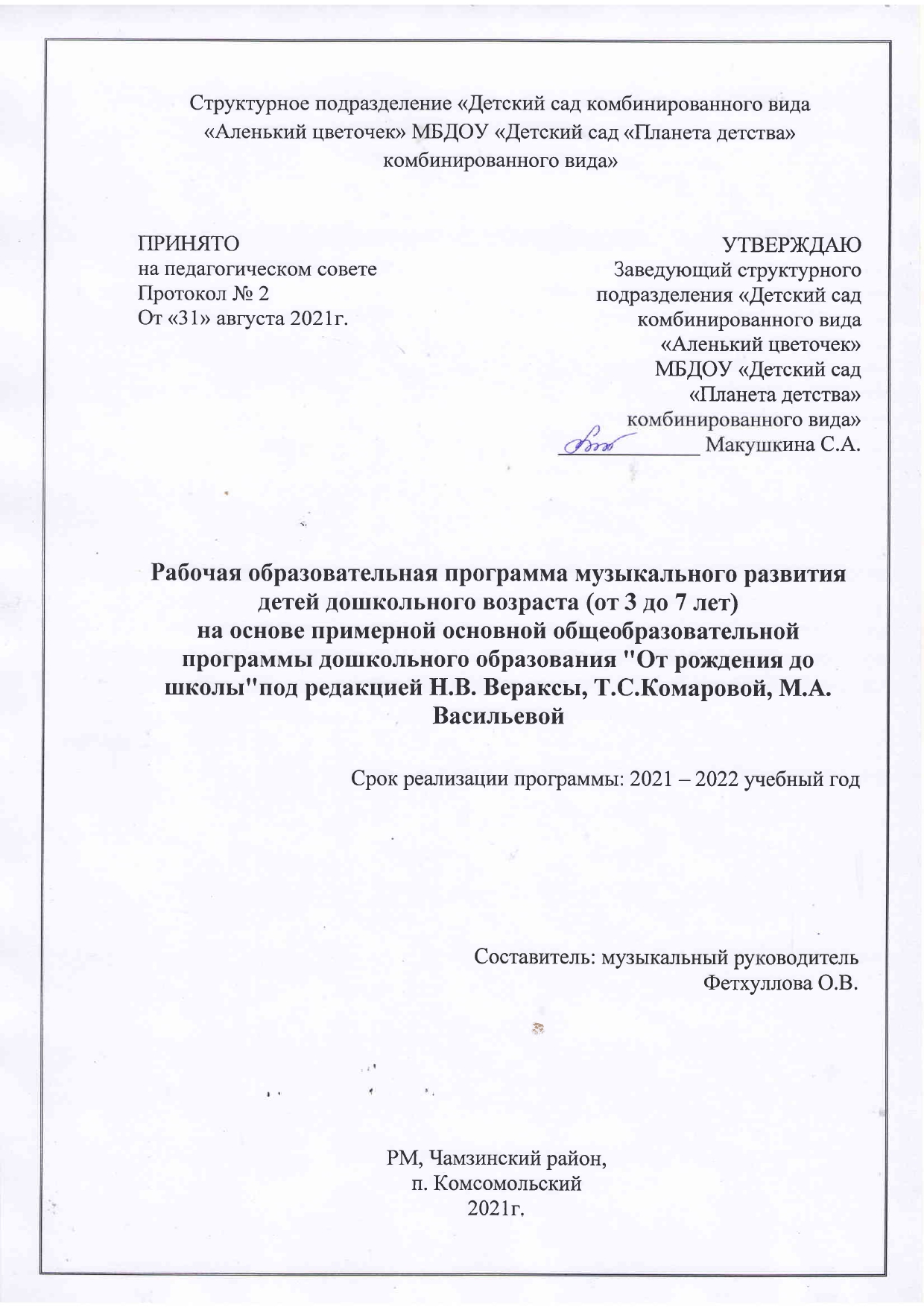 ОГЛАВЛЕНИЕI.ЦЕЛЕВОЙ РАЗДЕЛ1.1. ОБЯЗАТЕЛЬНАЯ ЧАСТЬ1.1.1.Пояснительная записка1.1.2.Цели и задачи реализации Программы1.1.3.Принципы и подходы к организации образовательного процесса1.1.4.Значимые для разработки Рабочей программы характеристики, в том числе характеристики особенностей музыкального развития детей 3-7 лет1.1.5.Планируемые результатыПедагогическая диагностика музыкального развития воспитанников1.2.ЧАСТЬ, ФОРМИРУЕМАЯ УЧАСТНИКАМИ ОБРАЗОВАТЕЛЬНЫХ ОТНОШЕНИЙ1.2.1.Пояснительная записка1.2.2. Принципы и подходы1.2.3.Планируемые результаты в части, формируемой участниками образовательных отношений                           II. СОДЕРЖАТЕЛЬНЫЙ РАЗДЕЛ   2.1..Описание образовательной деятельности в образовательной области «Художественно-эстетическое развитие», направление «Музыкальная деятельность»                                                                                                                                                                                          2.2 Целевые ориентиры Содержание психолого-педагогической работы по музыкальному воспитанию2.1.2.Ваиативные формы, способы, методы и средства реализации Программы 2.1.3. Особенности образовательной деятельности разных видов и культурных практик2.1.4. Способы и направления поддержки детской инициативы2.1.5. Особенности взаимодействия музыкального руководителя с семьями воспитанников2.2. ЧАСТЬ, ФОРМИРУЕМАЯ УЧАСТНИКАМИ ОБРАЗОВАТЕЛЬНЫХ ОТНОШЕНИЙ2.2.1. Описание образовательной деятельности в образовательной области «Художественно-эстетическое развитие», направление «Музыкальная деятельность» 2.2.2.Вариативные формы, способы, методы и средства реализации Программы 2.11Содержание образовательного процесса с учетом регионального компонента  III. ОРГАНИЗАЦИОННЫЙ РАЗДЕЛ 3.1. ОБЯЗАТЕЛЬНАЯ  ЧАСТЬ3.1.1.Материально-техническое обеспечение Программы3.1.2. Методические материалы и средства обучения и воспитания3.1.3. Особенности традиционных событий, праздников, мероприятий3.1.4. Особенности организации развивающей предметно-пространственной средыПРИЛОЖЕНИЕ 1. Карта наблюдений музыкального развития детей младшего дошкольного возрастаПРИЛОЖЕНИЕ 2 Карта наблюдений музыкального развития детей среднего дошкольного возрастаПРИЛОЖЕНИЕ 3Карта наблюдений музыкального развития детей старшего дошкольного возрастаПРИЛОЖЕНИЕ4 . Карта наблюдений музыкального развития детей подготовительного дошкольного возрастаПРИЛОЖЕНИЕ 5. План работы с родителями на учебный год…ТЕМАТИЧЕСКОЕ ПЛАНИРОВАНИЕ    I. ЦЕЛЕВОЙ РАЗДЕЛ1.1. ОБЯЗАТЕЛЬНАЯ ЧАСТЬ.1.1.1.ПОЯСНИТЕЛЬНАЯ ЗАПИСКА         Рабочая программа (далее – РП) – нормативно-управленческий документ дошкольной образовательной организации, характеризующийсистему организации образовательной деятельности педагога. Рабочая программа показывает, как с учетом конкретных условий,образовательных потребностей и особенностей развития воспитанников, педагог создает индивидуальную педагогическую модельобразования в соответствии с федеральным государственным образовательным стандартом дошкольного образования.               В дошкольной педагогике музыка рассматривается как ничем не заменимое средство развития у детей эмоциональной отзывчивости на все доброе и прекрасное, с которыми они встречаются в жизни.            Рабочая программа разработана в соответствии с Основной общеобразовательной программой - образовательной программойдошкольного образования  Структурное подразделение « Детский сад комбинированного вида   « Аленький цветочек» МБДОУ « Детский сад « Планета детства» комбинированного вида»  (далее – ООП ДО), а также с учетом Примерной общеобразовательной программы дошкольного образования «От рождения до школы» под ред. Н.Е. Вераксы, Т.С. Комаровой, М.А. Васильевой (Мозаика-Синтез, 2014). Нормативной основой рабочей программы являются:            • Закон РФ «Об образовании РФ» от 29.12.2012 г. № 273-ФЗ.             • Приказ Министерства образования и науки РФ от 17 октября 2013 г. N 1155 "Об утверждении федерального государственногообразовательного стандарта дошкольного образования" (далее – ФГОС ДО);            • Постановление Главного государственного санитарного врача РФ от 15 мая 2013 г. N 26 "Об утверждении СанПиН 2.4.1.3049-13"Санитарно-эпидемиологические требования к устройству, содержанию и организации режима работы дошкольных образовательныхорганизаций" (далее – СанПиН);             • Приказ Министерства образования и науки РФ от 30 августа 2013 г. N 1014 «Об утверждении Порядка организации и осуществленияобразовательной деятельности по основным общеобразовательным программам – образовательным программам дошкольного образования»;               • Приказ Министерства образования и науки РФ от 15 января 2014 г. N 14 «Об утверждении показателей мониторинга системыобразования»;            • Приказ Министерства труда и социальной защиты РФ от 18 октября 2013 г. N 544н «Об утверждении профессионального стандарта«Педагог (педагогическая деятельность в сфере дошкольного, начального общего, основного общего, среднего общего образования)(воспитатель, учитель)»;                 Срок реализации РП – 1год       Содержание РП в соответствии с требованиями ФГОС ДО включает три основных раздела – целевой, содержательный иорганизационный.          РП состоит из обязательной части и части, формируемой участниками образовательных отношений. Обе части являютсявзаимодополняющими и необходимыми с точки зрения реализации требований ФГОС ДО.1.1.2.ЦЕЛИ И ЗАДАЧИ РЕАЛИЗАЦИИИ ПРОГРАММЫ            Цель рабочей программы: создание условий для развития музыкально-творческих способностей детей дошкольного возраста и ихспособности эмоционально воспринимать музыку            Задачи рабочей программы: формирование основ музыкальной культуры дошкольников;формирование ценностных ориентаций средствами музыкального искусства;развитие музыкально-художественной деятельности;приобщение к музыкальному искусству;развитие воображения и творческой активности; обеспечение эмоционально-психологического благополучия, охраны и укрепления здоровья детей.         В РП сформулированы и конкретизированы задачи по музыкальному воспитанию для детей младшей,средней, старшей, подготовительной к школе групп.1.1.3.ПРИНЦИПЫ И ПОДХОДЫ К ОРГАНИЗАЦИИ ОБРАЗОВАТЕЛЬНОГО ПРОЦЕССА.         Реализуемая РП строится на принципах ФГОС ДО  •поддержка разнообразия детства; сохранение уникальности и самоценности детства как важного этапа в общем развитии человека, самоценность детства - понимание (рассмотрение) детства как периода жизни значимого самого по себе, без всяких условий; значимого тем, что происходит с ребенком сейчас, а не тем, что этот период есть период подготовки к следующему периоду; • личностно-развивающий и гуманистический характер взаимодействия взрослых (родителей (законных представителей), педагогических и иных работников Организации) и детей; • уважение личности ребенка; • реализация   Программы в формах, специфических для детей дошкольного возраста, прежде всего в форме игры, познавательной и исследовательской деятельности, в форме творческой активности, обеспечивающей художественно-эстетическое развитие ребенка.  •полноценное проживание ребѐнком всех этапов детства (младенческого, раннего и дошкольного возраста), обогащение (амплификация) детского развития; •построение образовательной деятельности на основе индивидуальных особенностей каждого ребенка, при котором сам ребенок становится активным в выборе содержания своего образования, становится субъектом образования (индивидуализация дошкольного образования); • содействие и сотрудничество детей и взрослых, признание ребенка полноценным участником (субъектом) образовательных отношений; •поддержка инициативы детей в различных видах деятельности; • сотрудничество детского сада с семьѐй; •приобщение детей к социокультурным нормам, традициям семьи, общества и государства; •формирование познавательных интересов и познавательных действий ребенка в различных видах деятельности; • возрастная адекватность дошкольного образования (соответствие условий, требований, методов возрасту и особенностям развития); • учѐт этнокультурной ситуации развития детей1.1.4.ЗНАЧИМЫЕ ДЛЯ РАЗРАБОТКИ РАБОЧЕЙ ПРОГРАММЫ ХАРАКТЕРИСТИКИ, В ТОМ ЧИСЛЕ ХАРАКТЕРИСТИКИОСОБЕННОСТЕЙ МУЗЫКАЛЬНОГО РАЗВИТИЯ ДЕТЕЙ 3-7 ЛЕТХарактеристика особенностей музыкального развития детей младшей группы (3-4 лет)        В этот период, прежде всего, формируется восприятие музыки, характеризующееся эмоциональной отзывчивостью на произведения. Маленький ребѐнок воспринимает музыкальное произведение в целом. Постепенно он начинает слышать и вычленять выразительную интонацию, изобразительные моменты, затем дифференцирует части произведения. На четвертом году жизни у детей появляется дифференцированное восприятие музыки. У них возникает доброжелательное отношение к персонажам, о которых поется в песне, они чувствуют радость при исполнении веселого праздничного марша и успокаиваются во время слушания колыбельной. Дети узнают и называют знакомые песни, пьесы, различают регистры. Совершенствуются музыкально- сенсорные способности, которые проявляются при восприятии звуков, разных по высоте, слушании 2-3 детских музыкальных инструментов, выполнении ритма шага и бега (четверти и восьмые).        Исполнительская деятельность у детей данного возраста лишь начинает своѐ становление. Голосовой аппарат ещѐ не сформирован, голосовая мышца не развита, связки тонкие, короткие. У детей 3—4 лет начинает формироваться певческое звучание в его первоначальных формах. Подстраиваясь к голосу педагога, они правильно передают несложную мелодию, произнося слова вначале нараспев, затем появляется протяжность звучания. Голос ребѐнка не сильный, дыхание слабое, поверхностное. Поэтому репертуар отличается доступностью  текста и мелодии. Проводится работа над правильным произношением слов. Малыши осваивают простейший ритмический рисунок мелодии. Можно установить певческий диапазон, наиболее удобный для детей этого возраста (ре1 — ля1). Поскольку малыши обладают непроизвольным вниманием, весь процесс обучения надо организовать так, чтобы он воздействовал на чувства и интересы детей. Дети проявляют эмоциональную отзывчивость на использование игровых приѐмов и доступного материала. Приобщение детей к музыке происходит и в сфере музыкальной ритмической деятельности, посредством доступных и интересных упражнений, музыкальных игр, танцев, хороводов, помогающих ребѐнку лучше почувствовать и полюбить музыку. Движения становятся более согласованными с музыкой.                        Многие дети чувствуют метрическую пульсацию в ходьбе и беге, реагируют на начало и окончание музыки, отмечают двухчастную форму пьесы, передают контрастную смену динамики. Малыши выполняют различные образные движения в играх, в упражнениях используют предметы: погремушки, флажки, платочки. Они более самостоятельны в свободной пляске. Особое внимание на музыкальных занятиях уделяется игре на детских музыкальных инструментах, где дети открывают для себя мир музыкальных звуков и их отношений, различают красоту звучания различных инструментов. Задачи: воспитывать отзывчивость на музыку разного характера, желание слушать ее, замечать изменения в звучании, различать звуки по высоте (в пределах октавы, септимы), тембр 2—3 музыкальных инструментов, передавать разный ритм (шаг и бег), узнавать знакомые песни и пьесы, уметь вслушиваться при исполнении песни, точно ее воспроизводить, формировать протяжность звучания, навык коллективного пения, развивать согласованность движений с музыкой на основе освоения детьми несложных гимнастических, танцевальных, образных движений. Особенностью рабочей программы по музыкальному воспитанию и развитию дошкольников является взаимосвязь различных видов художественной деятельности: речевой, музыкальной, песенной, танцевальной, творческо-игровой.                       Характеристика особенностей музыкального развития детей средней группы (4-5 лет)          Дети 4—5 лет эмоционально откликаются на добрые чувства, выраженные в музыке, различают контрастный характер музыки. В этом возрасте наступает период вопросов: «почему?», «отчего?», и они часто направлены на содержание музыкального произведения.           Ребенок начинает осмысливать связь между явлениями и событиями, может сделать простейшие обобщения. Он наблюдателен, способен определить: музыку веселую, радостную, спокойную; звуки высокие, низкие, громкие, тихие; в пьесе две части (одна быстрая, а другая медленная), на каком инструменте играют мелодию (рояль, скрипка, баян). Ребенку понятны требования: как надо спеть песню, как двигаться в спокойном хороводе и как в подвижной пляске.          Певческий голос детей очень хрупок и нуждается в бережной охране. Пение звучит негромко и еще неслаженно.  Наиболее удобный певческий диапазон голоса — ре1 — си1. Песни в основном построены на этом отрезке звукоряда, хотя и встречаются проходящие более высокие и низкие звуки. Движения ребенка недостаточно скоординированы, он еще не в полной мере овладел навыками свободной ориентировки в пространстве, поэтому в играх и плясках нужна активная помощь воспитателя.          Дети проявляют интерес к музыкальным игрушкам и инструментам, применяют их в своих играх и могут усвоить простейшие приемы игры на бубне, барабане, металлофоне.        Задачи: воспитывать интерес к музыке, отзывчивость, желание слушать ее, обогащать музыкальные впечатления детей, развивать музыкально-сенсорные способности, формировать простейшие исполнительские навыки: естественное звучание певческого голоса, ритмичные движения под музыку, элементарные приемы игры на детских музыкальных инструментах.                         Характеристика особенностей музыкального развития детей старшей группы (5-6 лет)          На шестом году жизни дети эмоционально, непринужденно отзываются на музыку, у них появляется устойчивый интерес к музыкальным замятиям. Они не только предпочитают тот или иной вид музыкальной деятельности, но и избирательно относятся к различным его формам, например, больше танцуют, чем водят хороводы, у них появляются любимые песни, игры, пляски.         Дети способны усвоить отдельные связи и зависимости от музыкальных явлений: «Это музыка-марш, и надо играть бодро, смело». Они могут дать простейшую оценку произведению, сказать, как исполняется, например, лирическая песня. «Нужно петь красиво, протяжно, ласково, нежно»,— говорит ребенок. На основе опыта слушания музыки ребята способны к некоторым обобщениям. Так, о музыкальном вступлении они говорят: «Это играется вначале, когда мы еще не начали петь, не начали танцевать».             Значительно укрепляются голосовые связки ребенка, налаживается вокально-слуховая координация, дифференцируются слуховые ощущения. Большинство детей способны различить высокий и низкий звуки в интервалах квинты, кварты, терции. Они привыкают пользоваться слуховым контролем и начинают произвольно владеть голосом. У некоторых голос приобретает звонкое, высокое звучание, появляется определенный тембр. Диапазон голосов звучит лучше в пределах ре1 — си1, хотя у отдельных детей хорошо звучит до2      . Задачи: воспитывать устойчивый интерес и эмоциональную отзывчивость к музыке различного характера, развивать музыкальное восприятие, обогащать музыкальные впечатления, развивать звуковысотный, ритмический, тембровый, динамический слух         Формировать исполнительские навыки: правильное звукообразование, чистоту интонации, выразительность ритмических движений под музыку, точность приемов игры на детских музыкальных инструментах. 11 Развивать творческую активность: в импровизации попевок, плясовых движений, инсценировок.                    Характеристика особенностей музыкального развития детей подготовительной к школе группы (6-7 лет)        На основе полученных знаний и впечатлений о музыке дети 6—7 лет могут не только ответить на вопрос, но и самостоятельно охарактеризовать музыкальное произведение, выделить выразительные средства, почувствовать разнообразные оттенки настроения, переданные в музыке.          Ребенок способен к целостному восприятию музыкального образа, что важно и для воспитания эстетического отношения к окружающему. Целостное восприятие музыки не снижается, если ставится задача вслушиваться, выделять, различать наиболее яркие средства «музыкального языка». Благодаря этому дети действуют в соответствии с определенным образом при слушании музыки, исполнении песен и танцевальных движений.         Голосовой аппарат укрепляется, однако певческое звукообразование происходит за счет натяжения краев связок, в связи с чем охрана певческого голоса должна быть наиболее активной. Надо следить, чтобы пение было негромким, а диапазон постепенно расширялся — ре1 – до2. В певческих голосах семилеток проявляются напевность и звонкость, хотя сохраняется специфически детское, несколько открытое звучание. В целом хор звучит еще недостаточно устойчиво и стройно.         Дети охотно импровизируют различные мотивы, отвечают на «музыкальные вопросы», сочиняют мелодию на заданный текст. Они овладевают основными движениями (ходьбой, бегом, прыжками), выполняемыми под музыку, элементами народных плясок, простейшими движениями бального танца, умело ориентируются в пространстве при перестроении в танцах, хороводах.     Уровень развития музыкального восприятия позволяет ребенку выразительно, ритмично передавать характер музыки, отметить в движении некоторые ее выразительные средства, изменить характер движений в соответствии с формой произведения, его частями, предложениями, фразами.     Дети инсценируют в движении песни, варьируют танцевальные движения, передают музыкально-игровые образы. В этом возрасте ребенок легко овладевает приемами игры не только на ударных, но и на клавишных (металлофоны, баяны), духовых (триола) и струнных (цитра) инструментах, они играют по одному, небольшими группами и всем коллективом. Задачи: учить детей самостоятельно, всем вместе начинать и заканчивать песню, сохранять указанный темп, петь, ускоряя, замедляя, усиливая и ослабляя звучание, смягчать концы музыкальных фраз, точно выполнять ритмический рисунок, правильно передавать мелодию, исправлять ошибки в пении; различать движение мелодии вверх и вниз, долгие и короткие звуки; импровизировать различные попевки на основе хорошо усвоенных певческих навыков.     Учить детей выразительно и непринуждѐнно двигаться в соответствии с музыкальными образами, характером музыки; ускорять и замедлять движения, менять их в соответствии с музыкальными фразами; уметь ходить торжественно-празднично, легко-ритмично, стремительно-широко, скакать с ноги на ногу, выполнять движения с предметами, ориентироваться в пространстве; инсценировать игровые песни, импровизировать танцевальные движения, составляя несложные композиции плясок.     Учить простейшим приемам игры на разных детских музыкальных инструментах: правильно расходовать дыхание, играя на триолах, дудочках; приглушать зву учание тарелок, треугольников; правильно держать руки при игре на бубне, барабане, встряхивать кастаньеты,маракас; играть в ансамбле.1.1.5.ПЛАНИРУЕМЫЕ РЕЗУЛЬТАТЫОжидаемые результаты освоения Программы детьми младшей группы (3-4 лет):       ● Слушать музыкальное произведение до конца, узнавать знакомые песни, различать звуки по высоте (в пределах октавы).       ● Замечать изменения в звучании (тихо - громко).       ● Петь, не отставая и не опережая друг друга.       ● Выполнять танцевальные движения: кружиться в парах, притоптывать попеременно ногами, двигаться под музыку с предметами (флажки, листочки, платочки и т. п.).       ● Различать и называть детские музыкальные инструменты (металлофон, барабан и др.)Ожидаемые результаты освоения Программы детьми средней группы (4-5 лет):    ● Внимательно слушать музыкальное произведение, чувствовать его характер; выражать свои чувства словами, рисунком, движением.    ● Узнавать песни по мелодии.    ● Различать звуки по высоте (в пределах сексты - септимы).    ● Петь протяжно, четко произносить слова; вместе начинать и заканчивать пение.    ● Выполнять движения, отвечающие характеру музыки, самостоятельно меняя их в соответствии с двухчастной формой музыкальногопроизведения; танцевальные движения: пружинка, подскоки, движение парами по кругу, кружение по одному и в парах; движения спредметами (с куклами, игрушками, ленточками).   ● Инсценировать (совместно с воспитателем) песни, хороводы. Играть на металлофоне простейшие мелодии на одном звуке.              Ожидаемые результаты освоения Программы детьми старшей группы (5-6 лет):Различать жанры музыкальных произведений (марш, танец, песня); звучание музыкальных инструментов (фортепиано, скрипка).Различать высокие и низкие звуки (в пределах квинты).Петь без напряжения, плавно, легким звуком; отчетливо произносить слова, своевременно начинать и заканчивать песню; петь всопровождении музыкального инструмента.Ритмично двигаться в соответствии с характером и динамикой музыки.Выполнять танцевальные движения: поочередное выбрасывание ног вперед в прыжке, полуприседание с выставлением ноги на пятку,шаг на всей ступне на месте, с продвижением вперед и в кружении.Самостоятельно инсценировать содержание песен, хороводов; действовать, не подражая друг другу.Играть мелодии на металлофоне по одному и небольшими группами.Ожидаемые результаты освоения Программы детьми подготовительной группы (6-7 лет):Узнавать мелодию Государственного гимна РФРазличать жанры музыкальных произведений (марш, танец, песня); звучание музыкальных инструментов (фортепиано, скрипка)Различать части произведения.Внимательно слушать музыку, эмоционально откликаться на выраженные в ней чувства и настроения.Определять общее настроение, характер музыкального произведения в целом и его частей; выделять отдельные средствавыразительности: темп, динамику, тембр; в отдельных случаях – интонационные мелодические особенности музыкальной пьесы.Слушать в музыке изобразительные моменты, соответствующие названию пьесы, узнавать характерные образы.Выражать свои впечатления от музыки в движениях и рисунках.Петь несложные песни в удобном диапазоне, исполняя их выразительно и музыкально, правильно передавая мелодиюВоспроизводить и чисто петь общее направление мелодии и отдельные еѐ отрезки с аккомпанементом.Сохранять правильное положение корпуса при пении, относительно свободно артикулируя, правильно распределяя дыхание.Петь индивидуально и коллективно, с сопровождением и без него.Выразительно и ритмично двигаться в соответствии с разнообразным характером музыки, музыкальными образами; передаватьнесложный музыкальный ритмический рисунок; самостоятельно начинать движение после музыкального вступления; активно участвовать ввыполнении творческих заданий.Выполнять танцевальные движения: шаг с притопом, приставной шаг с приседанием, пружинящий шаг, боковой галоп, переменныйшаг; выразительно и ритмично исполнять танцы, движения с предметами.Самостоятельно инсценировать содержание песен, хороводов, действовать, не подражая друг другу.Исполнять сольно и в ансамбле на ударных и звуковысотных детских музыкальных инструментах несложные песни и мелодии.Педагогическая диагностика музыкального развития воспитанников             В соответствии с ФГОС ДО, целевые ориентиры не подлежат непосредственной оценке, в том числе в виде педагогической диагностики(мониторинга), и не являются основанием для их формального сравнения с реальными достижениями детей. Они не являются основойобъективной оценки соответствия установленным требованиям образовательной деятельности и подготовки детей. Освоение Программы несопровождается проведением промежуточных аттестаций и итоговой аттестации воспитанников.           Однако педагог в ходе своей работы должен выстраивать индивидуальную траекторию развития каждого ребенка. Для этого педагогунеобходим инструментарий оценки своей работы, который позволит ему оптимальным образом выстраивать взаимодействие с детьми.           В соответствии с требованиями ФГОС ДО, реализация Программы предполагает оценку индивидуального развития детей. Такая оценка производится педагогическим работником в рамках педагогической диагностики (оценки индивидуального развития детей дошкольного возраста, связанной с оценкой эффективности педагогических действий и лежащей в основе их дальнейшего планирования).          Педагогическая диагностика проводится в ходе наблюдений за активностью детей в спонтанной и специально организованнойдеятельности. Инструментарий для педагогической диагностики — карты наблюдений детского развития, позволяющие фиксироватьиндивидуальную динамику и перспективы развития каждого ребенка в ходе: коммуникации со сверстниками и взрослыми (как меняются способы установления и поддержания контакта, принятия совместных решений, разрешения конфликтов, лидерства и пр.); игровой деятельности;познавательной деятельности (как идет развитие детских способностей, познавательной активности);проектной деятельности (как идет развитие детской инициативности, ответственности и автономии, как развивается умение планировать и организовывать свою деятельность);художественной деятельности;физического развития.Результаты педагогической диагностики могут использоваться исключительно для решения следующих образовательных задач:    1) индивидуализации образования (в том числе поддержки ребенка, построения его образовательной траектории илипрофессиональной коррекции особенностей его развития);     2) оптимизации работы с группой детей.    В ходе образовательной деятельности педагоги создают диагностические ситуации, чтобы оценить индивидуальную динамику детей искорректировать свои действия. Проводится 2 раза в год (сентябрь, май).Карта наблюдений музыкального развития детей младшего дошкольного возраста (Приложение 1)Карта наблюдений музыкального развития детей среднего дошкольного возраста (Приложение 2.)Карта наблюдений музыкального развития детей старшего дошкольного возраста (Приложение 3.)Карта наблюдений музыкального развития детей подготовительной к школе группы  (Приложение 4.)1.2. ЧАСТЬ, ФОРМИРУЕМАЯ УЧАСТНИКАМИ ОБРАЗОВАТЕЛЬНЫХ ОТНОШЕНИЙ1.2.1.ПОЯСНИТЕЛЬНАЯ ЗАПИСКА     В основу Части, формируемой участниками образовательных отношений образовательной области «Художественно-эстетическоеразвитие» по направлению «Музыкальная деятельность» легла парциальная программа: Радынова О.П. Музыкальные шедевры. – М.,«Гном и Д», 2000 г.  Программа содержит научно обоснованную и методически выстроенную систему формирования основ музыкальной культуры детей дошкольного возраста (от трех до семи лет), учитывающую индивидуальные и психофизиологические особенности детей ивзаимосвязанную со всей воспитательно-образовательной работой детского сада. Программа ориентирована на две возрастные группы: от трех до пяти лет и от шести до семи летВ Соответствии с парциальной программой «Музыкальные шедевры», для реализации Программы , определены следующиецели и задачи:  Цель – формирование основ музыкальной культуры детей дошкольного возраста. Задачи:1. Накапливать опыт восприятия произведений мировой музыкальной культуры разных эпох и стилей, а также расширятьзнания детей о народной музыке.2. Вызывать проявления эмоциональной отзывчивости, развивать музыкальные способности, мышление (осознаниеэмоционального содержания музыки, музыкальной формы, жанра).3. Воспитывать эстетические чувства, тезаурус (сокровищницу впечатлений).4. Побуждать выражать свои музыкальные впечатления в исполнительской, творческой деятельности (в образном слове, рисунках,пластике, инсценировках). Эти задачи едины для всех возрастных групп
                     Принципы, сформулированные на основе парциальной программы «Музыкальные шедевры»: Принцип концентрический или принцип цикличности (повторяемость тем) - позволяет легко вернуться в следующем году кпервой теме. Дети применяют усвоенное и познают новое на следующем этапе музыкального и общего развития Принцип - контрастное сопоставление репертуара (пьесы с одинаковыми или близкими названиями). Такие сопоставлениярождают проблемную познавательно – оценочную ситуацию, заинтересовывают детей, позволяют лучше осознать услышанное. Принцип адаптивности предполагает гибкое применение содержания и методов музыкального развития детей в зависимостиот индивидуальных и психофизиологических особенностей каждого ребѐнка. Допускает вариативное применение репертуаравнутри каждой темыПринцип синкретизма программы предполагает взаимосвязь разных видов музыкальной и художественно – эстетическойдеятельности в непосредственной образовательной деятельности при объединяющей роли восприятия, «творческого слышания»музыки, побуждает к творческой активности в следующих формах: музыкально –ритмические движения, ритмопластика,подпевание, дирижирование, пение, певческие импровизации; оркестровка, игра на детских музыкальных инструментах;исование, восприятие произведений изобразительного искусства, чтение стихотворений, сочинение сказок, игр – драматизаций,постановка музыкальных сказок на сюжеты литературных произведений (c ведущей ролью музыки),кукольного музыкальноготеатра и др. видов детской деятельности.II. СОДЕРЖАТЕЛЬНЫЙ РАЗДЕЛ2.1. ОПИСАНИЕ ОБРАЗОВАТЕЛЬНОЙ ДЕЯТЕЛЬНОСТИ В ОБРАЗОВАТЕЛЬНОЙ ОБЛАСТИ «ХУДОЖЕСТВЕННО- ЭСТЕТИЧЕСКОЕ РАЗВИТИЕ», НАПРАВЛЕНИЕ «МУЗЫКАЛЬНАЯ ДЕЯТЕЛЬНОСТЬ»      В данном разделе раскрывается содержание психолого-педагогической работы с детьми в возрасте 3-7 лет по образовательной области «Художественно-эстетическое развитие», направление – «Музыкальная деятельность».    При этом решение программных образовательных задач предусматривается не только в рамках организационно  образовательной деятельности, но и в ходе режимных моментов — как в совместной деятельности взрослого и детей, так и в самостоятельной деятельности дошкольников.       Содержание Программы обеспечивает развитие личности, мотивации и способностей детей в образовательной области «Художественно- эстетическое развитие» направление «Музыкальная деятельность» и интегрирует со всеми образовательными областями: социально- коммуникативное развитие, познавательное развитие, речевое развитие, физическое развитие.В разрезе возрастных групп предусмотрена реализация следующего содержания по музыкальной деятельности:Цели и задачи реализации направления «Музыкальная деятельность»:Раздел «Слушание»:ознакомление с музыкальными произведениями, их запоминание, накопление музыкальных впечатлений;развитие музыкальных способностей и навыков культурного слушания музыки;развитие способности различать характер песен, инструментальных пьес, средств их выразительности; формирование музыкального вкуса.развитие способности эмоционально воспринимать музыку,Раздел «Пение»:формирование у детей певческих умений и навыковобучение детей исполнению песен на занятиях и в быту, с помощью воспитателя и самостоятельно, с сопровождением и без сопровождения инструментаразвитие музыкального слуха, т.е. различение интонационно точного и неточного пения, звуков по высоте, длительности, слушаниесебя при пении и исправление своих ошибокразвитие певческого голоса, укрепление и расширение его диапазона.Раздел «Творчество (песенное, музыкально-игровое, танцевальное, импровизация на детских музыкальных инструментах)»:развивать способность творческого воображения при восприятии музыкиспособствовать активизации фантазии ребенка, стремлению к достижению самостоятельно поставленной задачи, к поискам форм длявоплощения своего замысларазвивать способность к песенному, музыкально-игровому, танцевальному творчеству, к импровизации на инструментахРаздел «Музыкально-ритмические движения»:развитие музыкального восприятия, музыкально-ритмического чувства и в связи с этим ритмичности движенийобучение детей согласованию движений с характером музыкального произведения, наиболее яркими средствами музыкальнойвыразительности, развитие пространственных и временных ориентировокобучение детей музыкально-ритмическим умениям и навыкам через игры, пляски и упражненияразвитие художественно-творческих способностей.Раздел «Игра на детских музыкальных инструментах»:совершенствование эстетического восприятия и чувства ребенка,становление и развитие волевых качеств: выдержка, настойчивость, целеустремленность, усидчивость.развитие сосредоточенности, памяти, фантазии, творческих способностей, музыкального вкуса.знакомство с детскими музыкальными инструментами и обучение детей игре на них.развитие координации музыкального мышления и двигательных функций организма.            Исходя из календарного года (с 1 сентября по 31 мая) количество часов, отведенных на музыкальныезанятия, будет равняться 72 часам для каждой возрастной группы.Музыкальная непосредственно образовательная деятельность состоит из трех частей:Содержание психолого-педагогической работы по музыкальному воспитанию.Задачи музыкального воспитания по возрастным группамРаздел «Слушание»Раздел «Пение»Раздел «Песенное творчество»Раздел «Музыкально-ритмические движения»Раздел «Развитие танцевально-игрового творчества»Раздел «Игра на детских музыкальных инструментах»2.2 Целевые ориентиры .2.1.2 ВАРИАТИВНЫЕ ФОРМЫ, СПОСОБЫ, МЕТОДЫ И СРЕДСТВА РЕАЛИЗАЦИИ ПРОГРАММЫ	2.1.2.1Содержание образовательного процесса с учетом регионального компонента	Младшая группа от (3до 4 лет)Познакомить с народной музыкой и музыкой композиторов Мордовии ( слушание, исполнение народных песен. Музыкально- ритмические движения)ПениеПознакомить с народными песнями различных жанров, учить эмоционально отзываться на них.Формировать навык выразительного прочтения стихотворного текста мордовских песен и учить подпевать повторяющиеся мотивы, правильно интонировать в пределах терции.СлушаниеПознакомить с мордовскими народными песнями, учить эмоционально отзываться на них. Учить различать плясовую и колыбельную мелодии и сопровождать их простейшими движениями. Знакомить с произведениями композиторов Мордовии, написанных в народном стиле, учить выражать свое отношении к музыки с помощью движений. Учить различать мелодии лирического и радостного характера.Музыкально- ритмическая деятельность.Познакомить с русскими и мордовскими плясовыми и инструментальными наигрышами, произведениями композиторов Мордовии. Формировать навык движения под музыку в соответствии с характером. Учить выполнять русские и мордовские танцевальные движения. Формировать навык исполнения танцевальных элементов в парной пляске и сольного исполнения ряда танцевальных движений в ходе проведения хороводных игр. Игра на музыкальных инструментах.Познакомить  с русскими ( коробочки, жужжалки, свистульки) и мордовскими ( пайгонят, колокольчики, допа, шпулька) народными музыкальными инструментами.Средняя группа (от 4 до 5 лет)Познакомить с народной музыкой и музыкой композиторов Мордовии ( слушание, исполнение народных песен. Музыкально- ритмические движения) Развивать фононемаматический слух, совершенствовать интонационную выразительность эрзянской речи.СлушаниеПродолжить знакомить с произведениями композиторов Мордовии. Учить определять характер инструментальных произведений. Учить различать « на слух» русскую, мордовскую пляску.ПениеПродолжать знакомить с различными жанрами русских народных песен. Учить их интонировать. Познакомить с мордовскими народными песнями в объеме малой и большой терции, кварты со структурой различных жанров: колядки., заклички, потешки и тд .Учить интонировать русские и мордовские народные песни в пределах кварты. Формировать навык напевного интонирования. Учить инсценировать песню с несколькими персонажами. Познакомить с детскими песнями композиторов Мордовии, формировать навык их исполнения.Музыкально- ритмическая деятельностьПродолжить  знакомить с русскими, мордовскими, украинскими плясовыми мелодии; хороводными песнями и играми, инструментальными наигрышами, произведениями композиторов Мордовии .Формировать навык исполнения русских народных танцевальных движений и мордовских танцевальных движений.Формировать навык творческого использования  различных танцевальных движений в свободной пляске.Формировать навык движения в хороводе, в парах, использования танцевальных движений при драматизации песен.Формировать навык импровизации образных движений в народных играх.Игра на музыкальных инструментах.Продолжать знакомить с различными русскими и мордовскими народными инструментами.(дудки. Свистульки. Пенчет. )Старшая группа ( от 5-6 лет)Продолжить  знакомство с русскими, мордовскими, татарскими, украинскими народными песнями и наигрышами, песнями и инструментальными произведениями композиторов Мордовии.ПениеПродолжить знакомить с русскими народными песнями. Формировать навык их исполнения.Продолжить знакомить с мордовскими  народными песнями в объеме кварты различных жанров: вербными, шуточными, хороводными песнями, частушками. Формировать навык их интонирования.Продолжить  знакомить с татарскими , украинскими народными  песнями, и играми, учить исполнять песни  композиторов Мордовии .Формировать навык выразительного пения. Учить чисто петь в пределах квинты. Формировать навык импровизации движений персонажей в ходе исполнения песни.СлушаниеПознакомить с русскими, мордовскими, лирическими , эпическими и хороводными народными песнями.Продолжить знакомить с произведениями композиторов Мордовии и их творчеством. Познакомить с самодеятельными и профессиональными исполнителями Мордовии.Учить определять характер, образ музыкальных произведений. Учить различать русские, мордовские. Татарские инструментальные наигрыши. Учить различать пьесы игрового характера русских и мордовских композиторов. Написанных в народном стиле.Музыкально- ритмическая деятельность.Продолжить знакомить с русскими, мордовскими украинскими плясовыми мелодиями, хороводными и игровыми песнями, инструментальными наигрышами, произведениями композиторов Мордовии.Формировать навык исполнения русских и мордовских танцевальных движений.Формировать навык творческого использования различных танцевальных движений в свободной пляске. Формировать навык танцевальной импровизации, движения в хороводе, в  парах. Формировать навык сольного исполнения танцевальных элементов. Развивать способность к импровизации образных движений персонажей.Игра на музыкальных инструментах.Познакомить с русскими и мордовскими народными музыкальными инструментами и формировать навык игры на них (трещетка, жалейка, чавома , кальдерьма)Формировать навык игры в оркестре, импровизации аккомпанемента к песне, игре, пляске.Подготовительная к школе группа (от 6 до 7 лет)Познакомить с музыкальным фольклором народов населяющих Мордовию, с музыкой композиторов Мордовии, с музыкальным фольклором народов республикиСлушаниеПродолжить знакомить детей с разнообразными русскими, мордовскими народными песнями; с произведениями композиторов Мордовии, более подробно останавливаясь на творчестве Л.П. Кирюкова, Л.И. Воинова, Г.И. Сураева – Королева, Г.Г. Вдовина, Н.И. Бояркина, Н.В. Кошелевой. Г.Г. . Сураева – Королева.Учить разбирать эмоционально - образную сферу инструментальных и вокальных произведений, выделять средства музыкальной выразительности.Учить различать русские, мордовские, татарские наигрыши. Произведения мордовских и русских композиторов на слух.ПениеПродолжать знакомить с русскими. Татарскими, украинскими народными песнями, формировать навык их исполнения с мордовскими народными песнями в объеме сексты. различных жанров , формировать навык их исполнения. Продолжить знакомить с песнями композиторами Мордовии.Работать над выразительностью, напевностью интонирования четкостью произношения текста. Учить петь на опоре. Учить петь чисто, в  пределах квинты – септимы. Формировать навык импровизации образных движений персонажей, навык инсценирования песен по своему усмотрению.Музыкально – ритмические движения.Продолжить знакомство с народной танцевальной и инструментальной музыкой русского, мордовского, татарского, украинского народов, произведениями композиторов Мордовии.Формировать навыки исполнения русских, и мордовских танцевальных движений.Формировать навыки импровизации под музыку, движения в хороводе, движения в парах. Способствовать участию детей в создании композиций танцев.Формировать навык сольного исполнения танцев, а также исполнения танцевальных движений в ходе драматизации песен. Формировать навык движения в зависимости от сюжета игр.Игра на музыкальных инструментах.Познакомить с русскими и мордовскими народными музыкальными инструментами и формировать навык игры на них.(рубель, трещотка, кальдерьма).Совершенствовать навыки игры на ранее предложенных детям народных инструментах. Формировать навык импровизации на данных инструментах. Формировать навык оркестровки народных песен, игр, плясок.Раздел «Слушание»Раздел «Пение»Раздел «Музыкально-ритмические движения»Раздел «Игра на детских музыкальных инструментах»Раздел «Творчество»: песенное, музыкально-игровое, танцевальное. Импровизация на детских музыкальных инструментах2.1.3 ОСОБЕННОСТИ ОБРАЗОВАТЕЛЬНОЙ ДЕЯТЕЛЬНОСТИ РАЗНЫХ ВИДОВ И КУЛЬТУРНЫХ ПРАКТИК    Конкретное содержание образовательной области «Художественно-эстетическое развитие», направление «Музыкальная деятельность»зависит от возрастных и индивидуальных особенностей детей, определяется целями и задачами Программы и может реализовываться вследующих видах детской деятельности:Виды детской деятельности по направлению «Музыкальная деятельность».Культурные практики в музыкальной деятельности               Культурные практики - разнообразные, основанные на текущих и перспективных интересах ребенка виды самостоятельной деятельности, поведения, душевного самочувствия и виды, складывающегося с первых дней жизни, его уникального индивидуального жизненного опыта.                   Культурные практики – это ситуативное, автономное, самостоятельное, инициируемое взрослым или самим ребенком приобретение и повторение различного опыта общения и взаимодействия с людьми в различных ситуациях, командах, сообществах и общественных структурах с взрослыми, сверстниками и младшими детьми. Это также освоение позитивного жизненного опыта сопереживания, доброжелательности и любви, дружбы, помощи, заботы, альтруизма, а также негативного опыта недовольства, обиды, ревности, протеста, грубости. В процессе реализации режимных моментов, организуются разнообразные культурные практики, ориентированные на проявление детьми самостоятельности и творчества в разных видах деятельности. В культурных практиках педагогами создается атмосфера свободы выбора, творческого обмена и самовыражения, сотрудничества взрослого и детей. Организация культурных практик в музыкальной деятельности носит преимущественно подгрупповой характер2.1.4.СПОСОБЫ И НАПРАВЛЕНИЯ ПОДДЕРЖКИ ДЕТСКОЙ ИНИЦИАТИВЫ          В образовательном процессе ребѐнок и взрослые (педагоги, родители, медицинский персонал) выступают как субъекты педагогической деятельности, в которой взрослые определяют содержание, задачи, способы их реализации, а ребѐнок творит себя и свою природу, свой мир.            Детям предоставляется широкий спектр специфических для дошкольников видов деятельности, выбор которых осуществляется при участии взрослых с ориентацией на интересы, способности ребѐнка.                        Ситуация выбора важна для дальнейшей социализации ребѐнка, которому предстоит во взрослой жизни часто сталкиваться с необходимостью выбора. Задача педагога в этом случае — помочь ребѐнку определиться с выбором, направить и увлечь его той деятельностью, в которой, с одной стороны, ребѐнок в большей степени может удовлетворить свои образовательные интересы и овладеть определѐнными способами деятельности, с другой — педагог может решить собственно педагогические задачи.                Уникальная природа ребѐнка дошкольного возраста может быть охарактеризована как деятельностная. Включаясь в разные виды деятельности, ребѐнок стремится познать, преобразовать мир самостоятельно за счѐт возникающих инициатив.                  Все виды деятельности, предусмотренные Программой, используются в равной степени и моделируются в соответствии с теми задачами, которые реализует педагог в совместной деятельности, в режимных моментах и др. Воспитателю важно владеть способами поддержки детской инициативы.              Взрослым необходимо научиться тактично сотрудничать с детьми: не стараться всѐ сразу показывать и объяснять, не преподносить сразу какие-либо неожиданные сюрпризные, шумовые эффекты и т.п. Необходимо создавать условия, чтобы дети о многом догадывались самостоятельно, получали от этого удовольствие.                 Обязательным условием взаимодействия педагога с ребѐнком является создание развивающей среды, насыщенной социально значимыми образцами деятельности и общения, способствующей формированию таких качеств личности, как: активность, инициативность, доброжелательность и др. Важную роль здесь играет сезонность и событийность образования дошкольников. Чем ярче будут события, происходящие в детской жизни, тем больше вероятность того, что они найдут отражение в деятельности ребѐнка, в его эмоциональном развитии.3-4 годаПриоритетной сферой проявления детской инициативы является игровая деятельность. Для поддержание инициативы ребенка 3-4 лет вОО «Физическое развитие» взрослым необходимо:создавать условия для реализации собственных планов и замыслов каждого ребенка;рассказывать детям о реальных, а также возможных в будущем достижениях;отмечать и публично поддерживать любые успехи детей;всемерно поощрять самостоятельность детей и расширять еѐ сферу;способствовать стремлению научиться делать что-то и поддерживать радостное ощущение возрастающей умелости;в ходе занятий и в повседневной жизни терпимо относится к затруднениям ребенка, позволять действовать ему в своем темпе;не критиковать результаты деятельности детей, а также их самих. Ограничить критику исключительно результатамипродуктивной деятельности, используя в качестве субъекта критики игровые персонажи;учитывать индивидуальные особенности детей, стремиться найти подход к застенчивым, нерешительным, конфликтным,непопулярным детям;уважать и ценить каждого ребенка независимо от его достижений, достоинств и недостатков;4-5- летПриоритетной сферой проявления детской инициативы в данном возрасте является познавательная деятельность, расширениеинформационного кругозора, игровая деятельность со сверстниками. Для поддержки детской инициативы в ОО «Физическое развитие»взрослым необходимо:обеспечивать для детей возможности осуществления их желания переодеваться и наряжаться, примеривать на себя разные роли.Иметь в группе набор атрибутов и элементов костюмов для переодевания, а также технические средства, обеспечивающиестремление детей петь, двигаться, танцевать под музыку;обязательно участвовать в играх детей по их приглашению (или при их добровольном согласии) в качестве партнера,равноправного участника, но не руководителя игры. Руководство игрой проводить опосредованно (прием телефона, введениявторостепенного героя, объединения двух игр);привлекать детей к украшению группы к различным мероприятиям, обсуждая разные возможности и предложения;побуждать детей формировать и выражать собственную эстетическую оценку воспринимаемого, не навязывая им мнениевзрослого;читать и рассказывать детям по их просьбе, включать музыку.5-6 летПриоритетной сферой проявления детской инициативы в старшем дошкольном возрасте является внеситуативно – личностное общениесо взрослыми и сверстниками, а также информационно познавательная инициатива.Для поддержки детской инициативы в ОО «Физическое развитие» взрослым необходимо:при необходимости помогать детям в решении проблем организации игры;привлекать детей к планированию жизни группы на день и на более отдаленную перспективу. Обсуждать совместные проекты;создавать условия и выделять время для самостоятельной творческой, познавательной деятельности детей по интересам.6-7 летПриоритетной сферой проявления детской инициативы в данном возрасте является научение, расширение сфер собственнойкомпетентности в различных областях практической предметности, в том числе орудийной деятельности, а также информационнаяпознавательная деятельность. Для поддержки детской инициативы в  взрослым необходимо:спокойно реагировать на неуспех ребенка и предлагать несколько вариантов исправления работы: повторное исполнение спустянекоторое время, доделывание, совершенствование деталей. Рассказывать детям о своих трудностях, которые испытывали приобучении новым видам деятельности;создавать ситуации, позволяющие ребенку реализовать свою компетентность, обретая уважение и признание взрослых исверстников;обращаться к детям, с просьбой продемонстрировать свои достижения и научить его добиваться таких же результатовсверстников;поддерживать чувство гордости за свой труд и удовлетворение его результатами;при необходимости помогать детям решать проблемы при организации игры;проводить планирование жизни группы на день, неделю, месяц с учетом интересов детей, стараться реализовывать их пожеланияи предложения;презентовать продукты детского творчества другим детям, родителям, педагогам (концерты, выставки и др.)2.1.5. ОСОБЕННОСТИ ВЗАИМОДЕЙСТВИЯ МУЗЫКАЛЬНОГО РУКОВОДИТЕЛЯ С СЕМЬЯМИ ВОСПИТАННИКОВ               Стандарты нового поколения требуют формирования у детей необходимых компетенций, т. е. развития личности ребенка, когдасодержание образования выступает средством ее самостановления, усвоения дошкольником способов познания, саморазвития, ориентации вокружающем мире. Именно это определяет основные направления и содержание работы педагога по образовательной области«Художественно-эстетическое развитие». Музыкальное развитие перестало быть отдельной образовательной областью, а стало одним из егонаправлений наряду с рисованием, лепкой, аппликацией, ручным трудом, конструированием. Иными словами, музыка и детская творческаядеятельность есть средство и условие вхождения ребѐнка в мир социальных отношений. Это основной ориентир для специалистов ивоспитателей в преломлении музыкального содержания программы в соответствии со Стандартом.            Родители - непосредственные участники педагогического процесса не должны полагать, что музыкальное воспитание в детском садуотносится только к детям и заключается в проведении занятий, организации праздников и развлечений. Родители должны быть осведомленыо проведении индивидуальной работы, тематике музыкальных занятий, программных направлениях и требованиях. Иметь представление оразличных видах музыкальной деятельности, реализуемых проектах и т. д.           Цель работы музыкального руководителя заключается в создании единого образовательного пространства с учетом изменения позиции родителей из «сторонние наблюдатели» в позицию «активные участники» в процессе музыкального развития детей. Вовлечение родителей в музыкально-образовательное пространство ДОУ организуется в нескольких направлениях:• повышение компетентности в вопросах музыкального воспитания детей (индивидуальные беседы, анкетирование, консультации,изготовление папок-передвижек);• вовлечение в музыкально-образовательный процесс (открытые занятия, участие в них, создание развивающей предметно-пространственнойсреды);• совместная культурно-досуговая деятельность (написание сценариев, участие в подготовке и проведении праздников, исполнение ролей,изготовление театральных атрибутов).                                               Формы работы музыкального руководителя с родителями.Анкетирование;  Педагогические консультации, доклады по вопросам музыкального развития ребенка в семье, которые реализуются на родительских собраниях;  Практические занятия в  по ознакомлению с методами и приемами музыкального развития детей; Круглые родительские столы;  Совместные праздники, утренники детей и взрослых;  Создание творческих групп родителей по организации для детей утренников, праздников, игр, развлечений;   Введение традиций «Мир семейных увлечений», «Ищем семейные таланты», «Папа, мама я – поющая семья»;  Создание домашней фонотеки;  Информационно-просветительская работа (информационные стенды, тематические выставки, буклеты, памятки, фотовыставки, фотоколлажи и др.)          В результате тесного сотрудничества музыкального руководителя с родителями повышается качество музыкального воспитания детей. Дошкольникам также нравится такое сотрудничество, это придаѐт детям уверенность в своих силах, дети ценят участие родителей и гордятся их успехами. Такой подход устраняет отчуждѐнность, решает многие проблемы детско – родительских отношений.	План работы с родителями на учебный год (Приложение 5).III. ОРГАНИЗАЦИОННЫЙ РАЗДЕЛ..3.1.. МАТЕРИАЛЬНО-ТЕХНИЧЕСКОЕ ОБЕСПЕЧЕНИЕ ПРОГРАММЫ Непосредственно-образовательная деятельность по музыкальному воспитанию детей в возрасте 3-7 лет осуществляется в музыкальном зале, материально-техническое обеспечение которого соответствует требованиям СаНПиН и правилам пожарнойбезопасности.Для организации образовательной деятельности по музыкальному воспитанию в зале имеются: Пианино ,Музыкальный центр, Ширма для кукольного театра, Атрибуты для кукольного театра, Декорации для проведения календарных праздников, развлечений, досугов, Музыкальные инструменты (бубны, барабаны, трещетки, , погремушки, колокольчики, ложки и др.),Дидактические игры МЕТОДИЧЕСКИЕ МАТЕРИАЛЫ И СРЕДСТВА ОБУЧЕНИЯ И ВОСПИТАНИЯ. В кабинете музыкального руководителя располагается микро-методкабинет, который оснащен:- методической литературой и методическими пособиями по содержанию работы с детьми по направлению «Музыкальная деятельность»;- иллюстративно-наглядным, дидактическим, демонстрационным и раздаточным материалом по направлению «Музыкальная деятельность»;- технические средства обучения: магнитофон, аудио-записи, мультимедийный проектор;- костюмы и атрибуты для проведения праздников, развлечений, досугов;- рабочая документация музыкального руководителя;- современный нотный материал;- информационный материал по работе с родителями.Методические пособия музыкального руководителя:1. Примерная общеобразовательная программа дошкольного образования «От рождения до школы», под ред. Н.Е. Вераксы, Т.С.Комаровой, М.А. Васильевой. - М., Мозаика-Синтез, 20142. Николаева С.Н. Юный эколог. Программа экологического воспитания дошкольников. – Москва, Мозаика-Синтез, 2010 г.(парциальная программа)3. Радынова О.П. Музыкальные шедевры. – М., «Гном и Д», 2000 г. (парциальная программа)4. Ветлугина Н.А. Музыкальное воспитание в детском саду. – М., 19895. Методика музыкального воспитания в детском саду. Под ред. Н.А. Ветлугиной. – М., 19896. Орлова Т.Н., Бекина С.И. Учите детей петь: песни и упражнения для развития голоса у детей 3-5 лет. – М., 19867 Бекина С.И. Музыка и движение. Упражнения, игры и пляски для детей 3-5 лет. – М., 19818. Кононова Н.Г. Обучение дошкольников игре на музыкальных инструментах. – М., 19909. Михайлова М.А., Воронина Н.В. Танцы, игры, упражнения для красивого движения. – Ярославль, «Академия развития», 200110. Картушина М.Ю. Логоритмические занятия в детском саду. – М., Сфера, 200511. Короткова Л.Д. Сказкотерапия для дошкольников. - М., «ЦГЛ», 200512. Образцова Т.Н. Музыкальные игры для детей. М. – «Этрол-ЛАДА», 200513. Шорыгина Т.А.Красивые сказки – эстетика для малышей. М. – «Прометей», 200314.Суворова Т. А.  Танцы . игры . развлечения.Комплекс методического обеспечения музыкального образовательного процесса3.2.3 ОСОБЕННОСТИ ТРАДИЦИОННЫХ СОБЫТИЙ, ПРАЗДНИКОВ, МЕРОПРИЯТИЙ Организация традиционных событий, праздников, мероприятий — неотъемлемая часть в деятельности СП « Детский сад комбинированного вида « Аленький цветочек» Организация праздников, развлечений, детского творчества способствует повышению эффективности воспитательно-образовательного процесса, создает условия для формирования личности каждого ребенка с ограниченными возможностями здоровья. Подготовка и проведение праздников и развлечений служат нравственному воспитанию детей: они объединяются общимипереживаниями, у них воспитываются основы коллективизма; произведения фольклора, песни и стихи о Родине, о родной природе, трудеформируют патриотические чувства; участие в праздниках и развлечениях формирует у дошкольников дисциплинированность, культуруповедения. Разучивая песни, стихи, танцы, дети узнают много нового о своей стране, природе, о людях разных национальностей. Это расширяет ихкругозор, развивает память, речь, воображение, способствует умственному развитию. Праздничная атмосфера, красота оформления помещения, костюмов, правильно подобранный репертуар, красочность выступлений детей— все это важные факторы эстетического воспитания. Участие детей в пении, играх, хороводах, плясках укрепляет и развивает детский организм, улучшает координацию движений. Подготовка к праздникам и развлечениям осуществляется планомерно и систематически, не нарушая общего ритма жизни детского сада.Если воспитатель хорошо знает детей, их интересы, индивидуальные особенности, он умеет каждый день пребывания детей в детском садусделать для них радостным и содержательным. В основе каждого праздника, развлечения лежит определенная идея, которая должна быть донесена до каждого ребенка.Музыкальный праздник – одна из наиболее эффективных форм педагогического воздействия на подрастающее поколение. Структурапраздника: танцы (народные, бальные, современные); пение (хоровое, сольное, дуэт); художественное слово; инсценирование стихов,сказок; постановка пьес; шутки, репризы, сюрпризы; игры; игра на детских музыкальных инструментах; оформление зала; привлечениеродителей.Виды праздников:народные и фольклорные: Святки,, Масленица, Пасха ;государственно-гражданские: Новый год, День защитника Отечества, День Победы,  и др.;международные: День матери, День защиты детей, Международный женский день;православные: Рождество Христово, Пасха.;бытовые и семейные: день рожденья, выпуск в школу, традиционные праздники в детском саду или группе; праздники, которые специально придумываются взрослыми с целью доставить радость детям, например, праздник ―Мыльных пузырей, и др;  Музыкальные развлечения - как один из видов культурно-досуговой деятельности имеют компенсационный характер, возмещая издержки будничности и однообразия обстановки. По степени активности участия детей развлечения делятся на три вида: - дети являются только слушателями или зрителями; - дети – непосредственные участники; - участники – взрослые и дети. Развлечения можно классифицировать и по содержательной направленности:театрализованные: кукольный и теневой театры, театр игрушек, фланелеграф, плоскостной театр и др.;  познавательные: КВН, викторины о жизни и творчестве композиторов, художников, писателей, артистов, поэтов; об обычаях и традициях своей страны, народа; экологические;  музыкально-литературные концерты. К развлечениям относятся шутки, фокусы, загадки, сюрпризные моменты, аттракционыПедагогические требования к организации музыкальных праздников и развлечений    Приложение 5                                                                      План работы с родителями на год 	Приложения 1 Карта наблюдений музыкального развития детей младшего дошкольного возраста . ОБРАЗОВАТЕЛЬНАЯ ОБЛАСТЬ «МУЗЫКА»-------------------------------------------------------------------------------------------------------------------Приложение 2Карта наблюдений музыкального развития детей среднего  дошкольного возрастаОБРАЗОВАТЕЛЬНАЯ ОБЛАСТЬ «МУЗЫКА»-------------------------------------------------------------------------------------------------------------------Приложение 3Карта наблюдений музыкального развития детей старшего дошкольного возраста ОБРАЗОВАТЕЛЬНАЯ ОБЛАСТЬ «МУЗЫКА»-------------------------------------------------------------------------------------------------------------------Приложение 4Карта наблюдений музыкального развития детей подготовительной к школе группы  ОБРАЗОВАТЕЛЬНАЯ ОБЛАСТЬ «МУЗЫКА»-------------------------------------------------------------------------------------------------------------------                                                                      ТЕМАТИЧЕСКОЕ ПЛАНИРОВАНИЕПерспективный план организованной образовательной деятельности по музыкальному воспитанию.Календарно-тематическое планирование ООД, область « Музыка» для детей младшего дошкольного возраста         ( дети в возрасте от 3до 4 лет)СентябрьОктябрьНоябрьДекабрьЯнварьФевральМартАпрельМайПерспективный план организованной образовательной деятельности по музыкальному воспитанию.Календарно-тематическое планирование ООД, область « Музыка» средняя группа (4-5)СентябрьОктябрьНоябрьМартАпрель Май Перспективный план организованной образовательной деятельности по музыкальному воспитанию.Календарно-тематическое планирование ООД, область « Музыка» старшая группа (5-6)СентябрьОктябрьНоябрьДекабрьЯнварь ФевральМартАпрель Май Апрель Май Перспективный план организованной образовательной деятельности по музыкальному воспитанию.Календарно-тематическое планирование ООД, область « Музыка» подготовительная к школе группа (6-7лет)СентябрьОктябрьНоябрьДекабрьЯнварь ФевральМартАпрель Май Образовательная область Интеграция образовательных областейСоциально- коммуникативное развитиеформирование представлений о музыкальной культуре и музыкальном искусстве;  развитие игровой деятельности формирование гендерной, семейной, гражданской принадлежности, патриотических чувств, чувства принадлежности к мировому сообществуПознавательное развитие расширение кругозора детей в области о музыки; сенсорное развитие, формирование целостной картины мира в сфере музыкального искусства, творчества.Речевое развитие  развитие свободного общения со взрослыми и детьми в области музыки;  развитие всех компонентов устной речи в театрализованной деятельности; практическое овладение воспитанниками нормами речи;  использование музыкальных произведений с целью усиления эмоционального восприятия художественных произведенийХудожественно- эстетическое развитие развитие детского творчества,  приобщение к различным видам искусства,  использование художественных произведений для обогащения содержания направления «Музыкальная деятельность»,  закрепление результатов восприятия музыки; формирование интереса к эстетической стороне окружающей действительности.Физическое развитие  развитие физических качеств для музыкально-ритмической деятельности,  использование музыкальных произведений в качестве музыкального сопровождения различных видов детской деятельности и двигательной активностиСодержание психолого- педагогической работыВозрастная группаВозрастная группаВозрастная группаВозрастная группаМузыкальная деятельность3-4 ЛЕТ4-5 ЛЕТ5-6 ЛЕТ6-7 ЛЕТМузыкальная деятельностьСлушаниеСлушаниеСлушаниеСлушаниеМузыкальная деятельностьПениеПениеПениеПениеМузыкальная деятельностьПесенное творчествоПесенное творчествоПесенное творчествоПесенное творчествоМузыкальная деятельностьМузыкально-ритмические движенияМузыкально-ритмические движенияМузыкально-ритмические движенияМузыкально-ритмические движенияМузыкальная деятельность Развитие танцевально-игрового творчества Развитие танцевально-игрового творчества Развитие танцевально-игрового творчества Развитие танцевально-игрового творчестваМузыкальная деятельностьИгра на детских музыкальных инструментахИгра на детских музыкальных инструментахИгра на детских музыкальных инструментахИгра на детских музыкальных инструментахНаименование возрастной группы Непосредственно-образовательная деятельность по музыкальному воспитаниюНепосредственно-образовательная деятельность по музыкальному воспитаниюНепосредственно-образовательная деятельность по музыкальному воспитаниюНаименование возрастной группы продолжительностьКоличество занятий в неделюв годмладшая группа (3-4 лет)15 мин272средняя группа (4-5 лет)20 мин272старшая группа (5-6 лет)25 мин272подготовительная к школе группа (6-7 лет)30 мин2721Вводная часть.Музыкально-ритмические движения. Цель: настроить ребенка на занятие и развивать навыки основных и танцевальных движений, которые будут использованы в плясках, танцах, хороводах2Основная часть.Слушание музыки. Цель: приучать ребенка вслушиваться в звучание мелодии и аккомпанемента, 24 создающих художественно-музыкальный образ, эмоционально на них реагировать. Подпевание и пение. Цель: развивать вокальные задатки ребенка, учить чисто интонировать мелодию, петь без напряжения в голосе, а также начинать и заканчивать пение вместе с воспитателем. В основную часть занятий включаются и музыкально-дидактические игры, направленные на знакомство с детскими музыкальными инструментами, развитие памяти и воображения, музыкально-сенсорных способностей.3Заключительная часть.Игра или пляска.3-4 лет4-5 лет5-6 лет6-7 летВоспитывать у детей эмоциональную отзывчивость на музыку. Познакомить с тремя музыкальными жанрами: песней, танцем, маршем. Способствовать развитию музыкальной памяти. Формировать умение узнавать знакомые песни, пьесы; чувствовать характер музыки (веселый, бодрый, спокойный), эмоционально на нее реагировать.Продолжать развивать у детей интерес к музыке, желание ее слушать, вызывать эмоциональную отзывчивость при восприятии музыкальных произведений. Обогащать музыкальные впечатления, способствовать дальнейшему развитию основ музыкальной культурыПродолжать развивать интерес и любовь к музыке, музыкальную отзывчивость на нее. Формировать музыкальную культуру на основе знакомства с классической, народной и современной музыкой.Продолжать развивать музыкальные способности детей: звуковысотный, ритмический, тембровый, динамический слух. Способствовать дальнейшему развитию навыков пения, движений под музыку, игры и импровизации мелодий на детских музыкальных инструментах; творческой активности детейПродолжать приобщать детей к музыкальной культуре, воспитывать художественный вкус. Продолжать обогащать музыкальные впечатления детей, вызывать яркий эмоциональный отклик при восприятии музыки разного характера.Совершенствовать звуковысотный, ритмический, тембровый и динамический слух. Способствовать дальнейшему формированию певческого голоса, развитию навыков движения под музыку. Обучать игре на детских музыкальных инструментах. Знакомить с элементарными музыкальными понятиями.3-4 лет4-5 лет5-6 лет6-7 летУчить слушать музыкальное произведение до конца, понимать характер музыки, узнавать и определять, сколько частей в произведении. Развивать способность различать звуки по высоте в пределах октавы — септимы, замечать изменение в силе звучания мелодии (громко, тихо). Совершенствовать умение различать звучание музыкальных игрушек, детских музыкальных инструментов (музыкальный молоточек, шарманка, погремушка, барабан, бубен, металлофон и др.)Формировать навыки культуры слушания музыки (не отвлекаться, дослушивать произведение до конца). Учить чувствовать характер музыки, узнавать знакомые произведения, высказывать свои впечатления о прослушанном. Учить замечать выразительные средства музыкального произведения: тихо, громко, медленно, быстро. Развивать способность различать звуки по высоте (высокий, низкий в пределах сексты, септимы).Учить различать жанры музыкальных произведений (марш, танец, песня). Совершенствовать музыкальную память через узнавание мелодий по отдельным фрагментам произведения (вступление, заключение, музыкальная фраза). Совершенствовать навык различения звуков по высоте в пределах квинты, звучания музыкальных инструментов (клавишно- ударные и струнные: фортепиано, скрипка, виолончель, балалайкаПродолжать развивать навыки восприятия звуков по высоте в пределах квинты — терции; обогащать впечатления детей и формировать музыкальный вкус, развивать музыкальную память. Способствовать развитию мышления, фантазии, памяти, слуха. Знакомить с элементарными музыкальными понятиями (темп, ритм); жанрами (опера, концерт, симфонический концерт), творчеством композиторов и музыкантов. Познакомить детей с мелодией Государственного гимна Российской Федерации.3-4 лет4-5 лет5-6 лет6-7 летСпособствовать развитию певческих навыков: петь без напряжения в диапазоне ре (ми) — ля (си), в одном темпе со всеми, чисто и ясно произносить слова, передавать характер песни (весело, протяжно, ласково, напевно).Обучать детей выразительному пению, формировать умение петь протяжно, подвижно, согласованно (в пределах ре — си первой октавы). Развивать умение брать дыхание между короткими музыкальными фразами. Учить петь мелодию чисто, смягчать концы фраз, четко произносить слова, петь выразительно, передавая характер музыки. Учить петь с инструментальным сопровождением и без него (с помощью воспитателя)Формировать певческие навыки, умение петь легким звуком в диапазоне от «ре» первой октавы до «до» второй октавы, брать дыхание перед началом песни, между музыкальными фразами, произносить отчетливо слова, своевременно начинать и заканчивать песню, эмоционально передавать характер мелодии, петь умеренно, громко и тихо. Способствовать развитию навыков сольного пения, с музыкальным сопровождением и без него. Содействовать проявлению самостоятельности и творческому исполнению песен разного характера. Развивать песенный музыкальный вкус.Совершенствовать певческий голос и вокально-слуховую координацию. Закреплять практические навыки выразительного исполнения песен в пределах от до первой октавы до ре второй октавы; учить брать дыхание и удерживать его до конца фразы; обращать внимание на артикуляцию (дикцию). Закреплять умение петь самостоятельно, индивидуально и коллективно, с музыкальным сопровождением и без него3-4 лет4-5 лет5-6 лет6-7 летУчить допевать мелодии колыбельных песен на слог «баю-баю» и веселых мелодий на слог «ля-ля». Формировать навыки сочинительства веселых и грустных мелодий по образцу. Учить самостоятельно сочинять мелодию колыбельной песни и отвечать на музыкальные вопросы («Как тебя зовут?», «Что ты хочешь, кошечка?», «Где ты?»). Формировать умение импровизировать мелодии на заданный текст.Учить импровизировать мелодию на заданный текст. Учить сочинять мелодии различного характера: ласковую колыбельную, задорный или бодрый марш, плавный вальс, веселую плясовую.Учить самостоятельно придумывать мелодии, используя в качестве образца русские народные песни; самостоятельно импровизировать мелодии на заданную тему по образцу и без него, используя для этого знакомые песни, музыкальные пьесы и танцы.3-4 лет4-5 лет5-6 лет6-7 летУчить двигаться в соответствии с двухчастной формой музыки и силой ее звучания (громко, тихо); реагировать на начало звучания музыки и ее окончание. Совершенствовать навыки основных движений (ходьба и бег). Учить маршировать вместе со всеми и индивидуально, бегать легко, в умеренном и быстром темпе под музыку. Улучшать качество исполнения танцевальных движений: притопывать попеременно двумя ногами и одной ногой. Развивать умение кружиться в парах,выполнять прямой галоп, двигаться под музыку ритмично и согласно темпу и характеру музыкального произведения, с предметами, игрушками и без них. Способствовать развитию навыков выразительной и эмоциональной передачи игровых и сказочных образов: идет медведь, крадется кошка, бегают мышата, скачет зайка, ходит петушок, клюют зернышки цыплята, летают птички и т. д.Продолжать формировать у детей навык ритмичного движения в соответствии с характером музыки. Учить самостоятельно менять движения в соответствии с двух- и трехчастной формой музыки. Совершенствовать танцевальные движения: прямой галоп, пружинка, кружение по одному и в парах. Учить детей двигаться в парах по кругу в танцах и хороводах, ставить ногу на носок и на пятку, ритмично хлопать в ладоши, выполнять простейшие перестроения (из круга врассыпную и обратно), подскоки. Продолжать совершенствовать навыки основных движений (ходьба:«торжественная», спокойная, «таинственная»; бег: легкий и стремительныйРазвивать чувство ритма, умение передавать через движения характер музыки, ее эмоционально- образное содержание. Учить свободно ориентироваться в пространстве, выполнять простейшие перестроения, самостоятельно переходить от умеренного к быстрому или медленному темпу, менять движения в соответствии с музыкальными фразами. Способствовать формированию навыков исполнения танцевальных движений (поочередное выбрасывание ног вперед в прыжке; приставной шаг с приседанием, с продвижением вперед,кружение; приседание с выставлением ноги вперед). Познакомить с русским хороводом, пляской, а также с танцами других народов. Продолжать развивать навыки инсценирования песен; учить изображать сказочных животных и птиц (лошадка, коза, лиса, медведь, заяц, журавль, ворон и т. д.) в разных игровых ситуацияхСпособствовать дальнейшему развитию навыков танцевальных движений, умения выразительно и ритмично двигаться в соответствии с разнообразным характером музыки, передавая в танце эмоционально-образное содержание. Знакомить с национальными плясками (русские, белорусские, украинские и т. д.). Развивать танцевально- игровое творчество; формировать навыки художественного исполнения различных образов при инсценировании песен, театральных постановок.3-4 лет4-5 лет5-6 лет6-7 летСтимулировать самостоятельное выполнение танцевальных движений под плясовые мелодии. Учить более точно выполнять движения, передающие характер изображаемых животных.Способствовать развитию эмоционально- образного исполнения музыкально-игровых упражнений (кружатся листочки, падают снежинки) и сценок, используя мимику и пантомиму (зайка веселый и грустный, хитрая лисичка, сердитый волк и т. д.). Обучать инсценированию песен и постановке небольших музыкальных спектаклей.Развивать танцевальное творчество; учить придумывать движения к пляскам, танцам составлять композицию танца, проявляя самостоятельность в творчестве. Учить самостоятельно придумывать движения, отражающие содержание песни. Побуждать к инсценированию содержания песен, хороводов.Способствовать развитию творческой активности детей в доступных видах музыкальной исполнительской деятельности (игра в оркестре, пение, танцевальные движения и т. п.). Учить детей импровизировать под музыку соответствующего характера (лыжник, конькобежец, наездник, рыбак; лукавый котик и сердитый козлик и т.п.) Учить придумывать движения, отражающие содержание песни; выразительно действовать с воображаемыми предметами. Учить самостоятельно искать способ передачи в движениях музыкальных образов. Формировать музыкальные способности; содействовать проявлению активности и самостоятельности.3-4 лет4-5 лет5-6 лет6-7 летЗнакомить детей с некоторыми детскими музыкальными инструментами: дудочкой, металлофоном, колокольчиком, бубном, погремушкой, барабаном, а также их звучанием. Учить дошкольников подыгрывать на детских ударных музыкальных инструментахФормировать умение подыгрывать простейшие мелодии на деревянных ложках, погремушках, барабане, металлофоне.Учить детей исполнять простейшие мелодии на детских музыкальных инструментах; знакомые песенки индивидуально и небольшими группами, соблюдая при этом общую динамику и темп. Развивать творчество детей, побуждать их к активным самостоятельным действиямЗнакомить с музыкальными произведениями в исполнении различных инструментов и в оркестровой обработке. Учить играть на металлофоне, свирели, ударных и электронных музыкальных инструментах, русских народных музыкальных инструментах: трещотках, погремушках, треугольниках; исполнять музыкальные произведения в оркестре и в ансамбле.3-4 лет4-5 лет5-6 лет6-7 летРазвитие музыкально- художественной деятельности: - внимательно слушает музыкальное произведение, проявляет эмоциональную отзывчивость; - воспроизводит в движениях характер музыки; - творчески решает музыкально- двигательные задачи в сюжетных этюдах и танцах; - выразительно и музыкально исполняет несложные песни; - участвует в музыкально игре- драматизации, легко решает простые ролевые задачи, следит за развитие сюжета. Приобщение к музыкальному искусству: - может определить общее настроение и жанр музыкального произведения (песня, танец, марш), слышит отдельные средства музыкальной выразительности (темп, динамику, тембр).Развитие музыкально- художественной деятельности: • Внимательно слушать музыкальное произведение, чувствовать его характер; выражать свои чувства словами, рисунком, движением. • Узнавать песни по мелодии. • Различать звуки по высоте (в пределах сексты - септимы). • Петь протяжно, четко произносить слова; вместе начинать и заканчивать пение. • Выполнять движения, отвечающие характеру музыки, самостоятельно меняя их в соответствии с двухчастной формой музыкального произведения; танцевальные движения: пружинка, подскоки, движение парами по кругу, кружение по одному и в парах; движения с предметами (с куклами, игрушками, ленточками). • Инсценировать (совместно с воспитателем) песни, хороводы. Играть на металлофоне простейшие мелодии на одном звуке. Приобщение к музыкальному искусству: - определяет общее настроение и жанр музыкального произведения (песня, танец, марш), слышит отдельные средства музыкальной выразительности (темп, динамику, тембр); - может переносить накопленныйна занятиях музыкальный опыт в самостоятельную деятельность, делать попытки творческих импровизаций на инструментах, в движении и пении.Развитие музыкально- художественной деятельности:  Слышит отдельные средства музыкальной выразительности (темп, динамику, тембр), динамику развития музыкального образа; • Различать жанры музыкальных произведений (марш, танец, песня); звучание музыкальных инструментов (фортепиано, скрипка). • Различать высокие и низкие звуки (в пределах квинты). • Петь без напряжения, плавно, легким звуком; отчетливо произносить слова, своевременно начинать и заканчивать песню; петь В сопровождении музыкального инструмента. • Ритмично двигаться в соответствии с характером и динамикой музыки.  Внимательно слушает музыкальное произведение, проявляет эмоциональную отзывчивость, правильно определяет ее настроение; Приобщение к музыкальному искусству: • Выполнять танцевальные движения: поочередное выбрасывание ног вперед в прыжке, по- луприседание с выставлением ноги на пятку, шаг на всей ступне на месте, с продвижением вперед и в кружении. • Самостоятельно инсценировать содержание песен, хороводов; действовать, не подражая друг другу. • Играть мелодии на металлофоне по одному и небольшими группами.  Участвует в музыкально игре- драматизации, легко решает простые ролевые задачи, следит за развитие сюжета.  Может переносить накопленный на занятиях музыкальный опыт в самостоятельную деятельность, творчески проявляет себя в разных видах музыкальной исполнительской деятельности.Развитие музыкально- художественной деятельности: - узнают гимн РФ; - внимательно слушает музыкальное произведение, проявляет эмоциональную отзывчивость, правильно определяет ее настроение; - имеет представление о жанрах и направлениях классической и народной музыке, творчестве разных композиторов; - воспроизводит в движениях характер музыки, владеет основными и танцевальными движениями; - выразительно и музыкально исполняет песни; - активен втеатрализации, где включаются ритмо- интонационные игры, помогающие почувствовать выразительность и ритмичность интонаций, а также стихотворных ритмов, певучие диалоги или рассказывании. Приобщение к музыкальному искусству: - определяет общее настроение и жанр музыкального произведения (песня, танец, марш), слышит отдельные средства музыкальной выразительности (темп, динамику, тембр), динамику развития музыкального образа; - передавать несложный ритмический рисунок; - может переносить накопленный на занятиях музыкальныйопыт в самостоятельную деятельность, творчески проявляет себя в разных видах музыкальной исполнительской деятельности.Формы работыФормы работыФормы работыФормы работыРежимные моменты Совместная деятельность педагога с детьмиСамостоятельная деятельность детейСовместная деятельность с семьейФормы организации детейФормы организации детейФормы организации детейФормы организации детейИндивидуальные Подгрупповые Групповые Подгрупповые ИндивидуальныеИндивидуальные Подгрупповые Групповые Подгрупповые Индивидуальные Использование музыки: -на утренней гимнастике и физкультурной НОД; - на музыкальной НОД; - во время умывания - - интеграция в другие образовательные области; - во время прогулки (в теплое время) - в сюжетно-ролевых играх - перед дневным сном - при пробуждении - на праздниках и развлечениях Музыкальной НОД  Праздники, развлечения  Музыка в повседневной жизни: -Другая НОД; -Театрализованная деятельность -Слушание музыкальных сказок, - Беседы с детьми о музыке; -Просмотр мультфильмов, фрагментов детских музыкальных фильмов - Рассматривание иллюстраций в детских книгах, репродукций, предметов окружающей действительности; - Рассматривание портретов композиторов Создание условий для самостоятельной музыкальной деятельности в группе: подбор музыкальных инструментов (озвученных и неозвученных), музыкальных игрушек, театральных кукол, атрибутов, элементов костюмов для театрализованной деятельности. ТСО  Игры в «праздники», «концерт», «оркестр», «музыкальные занятия», «телевизор» Консультации для родителей  Родительские собрания  Индивидуальные беседы  Совместные праздники, развлечения в ДОУ (включение родителей в праздники и подготовку к ним)  Театрализованная деятельность (концерты родителей для детей, совместные выступления детей и родителей, совместные театрализованные представления, оркестр)  Открытые музыкальные занятия для родителей  Создание наглядно-педагогической пропагандыдля родителей (стенды, папкиили ширмы-передвижки)- Оказание помощиродителям по созданиюпредметно-музыкальнойсреды в семье- Посещения музеев,выставок, детскихмузыкальных театров -Прослушиваниеаудиозаписей, -Прослушиваниеаудиозаписей с просмотромсоответствующихиллюстраций, репродукцийкартин, портретовкомпозиторов- Просмотр видеофильмовФормы работыФормы работыФормы работыФормы работыРежимные моменты Совместная деятельность педагога с детьмиСамостоятельная деятельность детейСовместная деятельность с семьейФормы организации детейФормы организации детейФормы организации детейФормы организации детейИндивидуальные Подгрупповые Групповые Подгрупповые ИндивидуальныеИндивидуальные Подгрупповые Групповые Подгрупповые Индивидуальные Использование пения: - на музыкальной НОД; - интеграция в другие образовательные области; - во время прогулки (в теплое время) - в сюжетно- ролевых играх -в театрализованной деятельности - на праздниках и развлечениях Музыкальная НОД;  Праздники, развлечения  Музыка в повседневной жизни: Театрализованая деятельность -Пение знакомых песен во время игр, прогулок в теплую погоду Создание условий для самостоятельной музыкальной деятельности в группе: подбор музыкальных инструментов (озвученных и неозвученных), иллюстраций знакомых песен, музыкальных игрушек, макетов инструментов, хорошо иллюстрированных «нотных тетрадей по песенному репертуару», театральных кукол, атрибутов для театрализации, элементов костюмов различных персонажей. Портреты композиторов. ТСО  Создание для детей игровых творческих ситуаций (сюжетно- ролевая игра), способствующих сочинению мелодий по образцу и без него, используя для этого знакомые песни, пьесы, танцы.  Игры в «детскую оперу», «спектакль», «кукольный театр» с игрушками, куклами, где используют песенную импровизацию, озвучивая персонажей.  Музыкально-дидактические игры  Инсценирование песен, хороводов  Музыкальное музицирование с песенной импровизацией  Пение знакомых песен при рассматривании иллюстраций в детских книгах, репродукций, портретов композиторов, предметов окружающей действительности  Пение знакомых песен при рассматривании иллюстраций в детских книгах, репродукций, портретов композиторов, предметов окружающей действительности Совместные праздники, развлечения в ДОУ (включение родителей в праздники и подготовку к ним)  Театрализованная деятельность (концерты родителей для детей, совместные выступления детей и родителей, совместные театрализованные представления, шумовой оркестр)  Открытые музыкальные занятия для родителей  Создание наглядно-педагогической пропаганды для родителей (стенды, папки или ширмы-передвижки)  Создание музея любимого композитора  Оказание помощи родителям по созданию предметно- музыкальной среды в семье  Посещения детских музыкальных театров  Совместное пение знакомых песен при рассматрвании иллюстраций в детских книгах, репродукций, портретов композиторов, предметов окружающей действительности  Создание совместных песенниковФормы работыФормы работыФормы работыФормы работыРежимные моменты Совместная деятельность педагога с детьмиСамостоятельная деятельность детейСовместная деятельность с семьейФормы организации детейФормы организации детейФормы организации детейФормы организации детейИндивидуальные Подгрупповые Групповые Подгрупповые ИндивидуальныеИндивидуальные Подгрупповые Групповые Подгрупповые Индивидуальные Использование музыкально- ритмических движений: -на утренней гимнастике и физкультурной НОД; - на музыкальной НОД; - интеграция в другие образовательные области; - во время прогулки - в сюжетно-ролевых играх - на праздниках и развлечениях Музыкальная НОД  Праздники, развлечения  Музыка в повседневной жизни: -Театрализованная деятельность -Музыкальные игры, хороводы с пением -Инсценирование песен -Развитие танцевально- игрового творчества - Празднование дней рождения Создание условий для самостоятельной музыкальной деятельности в группе: -подбор музыкальных инструментов, музыкальных игрушек, макетов инструментов, хорошо иллюстрированных «нотных тетрадей по песенному репертуару», атрибутов для музыкально-игровых упражнений, -подбор элементов костюмов различных персонажей для инсценировании песен, музыкальных игр и постановок небольших музыкальных спектаклей Портреты композиторов. ТСО.  Создание для детей игровых творческих ситуаций (сюжетно- ролевая игра), способствующих импровизации движений разных персонажей животных и людей под музыку соответствующего характера  Придумывание простейших танцевальных движений  Инсценирование содержания песен, хороводов,  Составление композиций русских танцев, вариаций элементов плясовых движений  Придумывание выразительных действий с воображаемыми предметами Совместные праздники, развлечения в ДОУ (включение родителей в праздники и подготовку к ним)  Театрализованная деятельность (концерты родителей для детей, совместные выступления детей и родителей, совместные театрализованные представления, шумовой оркестр)  Открытые музыкальные занятия для родителей  Создание наглядно-педагогической пропаганды для родителей (стенды, папки или ширмы- передвижки)  Оказание помощи родителям по созданию предметно-музыкальной среды в семье  Посещения детских музыкальных спектаклей Создание фонотеки, видеотеки с любимыми танцами детейФормы работыФормы работыФормы работыФормы работыРежимные моменты Совместная деятельность педагога с детьмиСамостоятельная деятельность детейСовместная деятельность с семьейФормы организации детейФормы организации детейФормы организации детейФормы организации детейИндивидуальные Подгрупповые Групповые Подгрупповые ИндивидуальныеИндивидуальные Подгрупповые Групповые Подгрупповые Индивидуальные- на музыкальной НОД; - интеграция в другие образовательные; - во время прогулки - в сюжетно- ролевых играх - на праздниках и развлечениях Музыкальная НОД;  Праздники, развлечения  Музыка в повседневной жизни:-Театрализованная деятельность -Игры с элементами аккомпанемента - Празднование дней рождения Создание условий для самостоятельной музыкальной деятельности в группе: подбор музыкальных инструментов, музыкальных игрушек, макетов инструментов, театральных кукол, атрибутов и элементов костюмов для театрализации. Портреты композиторов. ТСО  Создание для детей игровых творческих ситуаций (сюжетно- ролевая игра), способствующих импровизации в музицировании  Импровизация на инструментах  Музыкально-дидактические игры  Игры-драматизации  Аккомпанемент в пении, танце и др  Детский ансамбль, оркестр  Игры в «концерт», «спектакль», «музыкальные занятия», «оркестр».  Совместные праздники, развлечения в ДОУ (включение родителей в праздники и подготовку к ним) Театрализованная деятельность (концерты родителей для детей, совместные выступления детей и родителей, совместные театрализованные представления, шумовой оркестр)  Открытые музыкальные занятия для родителей  Создание наглядно-педагогической пропаганды для родителей (стенды, папки или ширмы- передвижки)  Создание музея любимого композитора  Оказание помощи родителям по созданию предметно-музыкальной среды в семье  Посещения детских музыкальных спектаклейФормы работыФормы работыФормы работыФормы работыРежимные моменты Совместная деятельность педагога с детьмиСамостоятельная деятельность детейСовместная деятельность с семьейФормы организации детейФормы организации детейФормы организации детейФормы организации детейИндивидуальные Подгрупповые Групповые Подгрупповые ИндивидуальныеИндивидуальные Подгрупповые Групповые Подгрупповые Индивидуальные- на музыкальной НОД; - интеграция в другие образовательные области; - во время прогулки - в сюжетно-ролевых играх - на праздниках и развлечениях Музыкальной НОД  Праздники, развлечения  В повседневной жизни: -Театрализованная деятельность - Игры - Празднование дней рождения Создание условий для самостоятельной музыкальной деятельности в группе: подбор музыкальных инструментов (озвученных и не озвученных), музыкальных игрушек, театральных кукол, атрибутов для ряженья, ТСО.  Создание для детей игровых творческих ситуаций (сюжетно-ролевая игра), способствующих импровизации в пении, движении, музицировании  Импровизация мелодий на собственные слова, придумывание песенок  Придумывание простейших танцевальных движений  Инсценирование содержания песен, хороводов  Составление композиций танца  Импровизация на инструментах  Музыкально-дидактические игры  Игры-драматизации  Аккомпанемент в пении, танце и др.  Детский ансамбль, оркестр  Игры в «концерт», «спектакль», «музыкальные занятия», «оркестр», Совместные праздники, развлечения в ДОУ (включение родителей в праздники и подготовку к ним)    Театрализованная деятельность (концерты родителей для детей, совместные выступления детей и родителей, совместные театрализованные представления, шумовой оркестр)  Открытые музыкальные занятия для родителей  Создание наглядно-педагогической пропаганды для родителей (стенды, папки или ширмы-передвижки)  Оказание помощи родителям по созданию предметно- музыкальной среды в семье  Посещения детских музыкальных спектаклей№ п/п Возрастной периодВид детской деятельностиДеятельность педагога по направлению1Дети дошкольного возраста (3 года-7лет)Музыкальная (восприятие и понимание смысла музыкальных произведений, пение, музыкально-ритмические движения, игра на детских музыкальных инструментахМузыкальная деятельность организуется в процессе музыкальных занятий, которые проводятся музыкальным руководителем дошкольного учреждения в специально оборудованном помещении.Виды культурных практик  Особенности организацииСовместна игра Совместная игра воспитателя и детей (игра-драматизация) направлена на обогащение содержания творческих игр, освоение детьми игровых умений, необходимых для организации самостоятельной игры.Музыкально-театральная и литературная гостиная Форма организации художественно-творческой деятельности детей, предполагающая организацию восприятия музыкальных и литературных произведений, творческую деятельность детей и свободное общение воспитателя и детей на литературном или музыкальном материале.Детский досуг Вид деятельности, целенаправленно организуемый взрослыми для игры, развлечения, отдыха. Организуются музыкальные и литературные досугиВид музыкальной деятельности Вид музыкальной деятельности Учебно-методический комплекс1. Восприятие: Портреты русских и зарубежных композиторов  Наглядно - иллюстративный материал: - сюжетные картины;  - пейзажи (времена года);  - комплект «Мир в картинках. Музыкальные инструменты» («Мозаика-синтез»).  Музыкальный центр-Ноутбук  Пианино Современный нотный материал Аудиокассеты, СD-диски. Портреты русских и зарубежных композиторов  Наглядно - иллюстративный материал: - сюжетные картины;  - пейзажи (времена года);  - комплект «Мир в картинках. Музыкальные инструменты» («Мозаика-синтез»).  Музыкальный центр-Ноутбук  Пианино Современный нотный материал Аудиокассеты, СD-диски.Наглядно-иллюстративный материалНаглядно-иллюстративный материалНаглядно-иллюстративный материалМладший дошкольный возраст Старший дошкольный возраст2. Пение: музыкально- слуховые представления«Птица и птенчики»; «Мишка и мышка»; «Чудесный мешочек» ; «Курица и цыплята»; «Петушок большой и маленький»; «Угадай-ка»; «Кто как идет?»«Музыкальное лото «До, ре, ми»; «Лестница»; «Угадай колокольчик»; «Три поросенка»; «На чем играю?»; «Громкая и тихая музыка»; «Узнай какой инструмент»- ладовое чувство«Колпачки»; «Солнышко и тучка»; «Грустно-весело»«Грустно-весело»; «Выполни задание»; «Слушаем внимательно»- чувство ритма«Прогулка»; «Что делают дети»«Ритмическое эхо»; «Наше путешествие ; «Определи по ритму»3. Музыкально- ритмические движенияАльбом «Композиторы» Альбом «Музыкальные инструменты» Альбом «Времена года» Альбом наглядного материала для слушания. Музыкальный кубик к дидактической игре «На чем будем играть» Музыкальный кубик к дидактической игре «Определи жанр произведения» Музыкально-дидактические игры: «Найди парный звук», «Теремок», «Зайцы», «Угадай-ка», «Кого встретил колобок», «Птица и птенчики», «Солнышко и тучка». Музыкальные инструменты (бубны, барабаны, трещотки,, музыкальные треугольники, погремушки, колокольчики, ложки и др.) Раздаточный материал (флажки, цветы, погремушки, ленты, султанчики, платочки, обручи). Маски и шапочки для театрализованных и музыкально-дидактических игр. Карнавальные костюмы: лиса, медведь, волк, заяц, белка, кошка, собака, тигр, сорока, красная шапочка, маленькие бабы ежки,елочка и др. Русские народные костюмы Альбом «Композиторы» Альбом «Музыкальные инструменты» Альбом «Времена года» Альбом наглядного материала для слушания. Музыкальный кубик к дидактической игре «На чем будем играть» Музыкальный кубик к дидактической игре «Определи жанр произведения» Музыкально-дидактические игры: «Найди парный звук», «Теремок», «Зайцы», «Угадай-ка», «Кого встретил колобок», «Птица и птенчики», «Солнышко и тучка». Музыкальные инструменты (бубны, барабаны, трещотки,, музыкальные треугольники, погремушки, колокольчики, ложки и др.) Раздаточный материал (флажки, цветы, погремушки, ленты, султанчики, платочки, обручи). Маски и шапочки для театрализованных и музыкально-дидактических игр. Карнавальные костюмы: лиса, медведь, волк, заяц, белка, кошка, собака, тигр, сорока, красная шапочка, маленькие бабы ежки,елочка и др. Русские народные костюмы Вид досуговой деятельностиПериодичность и длительность проведенияПериодичность и длительность проведенияПериодичность и длительность проведенияПериодичность и длительность проведенияМузыкальный праздник3-4года4-5лет5-6лет6=7летМузыкальный праздник1 раз в месяц, 15-30 минут1 раз в месяц, 15-30 минут1 раз в месяц, 40-45 минут1 раз в месяц, 40-45 минутМузыкальное развлечение1 раз в месяц, 15-30 минут1 раз в месяц, 15-30 минут1 раз в месяц, 40-45минут1 раз в месяц, 40-45 минутМесяцНазвание мероприятий Группа Сентябрь1.Консультация « Музыка перед сном »3 Беседа « Музыка в жизни ребенка : показ дидактических игр»4.Консультация « Организация музыкально – эстетического воспитания в семье в современных условиях»5. « Ваш ребенок на музыкальных занятиях»Младшая группаСредняя группа Старшая группа Подготовительная к школе группаОктябрь Памятка "Правила поведения родителей и детей на празднике". Все группы «Осенние праздники »Все группыНоябрьУчастие родителей в празднике « День Матери»Старшая группа Подготовительная к школе группаКонсультация « Что такое музыкальность»Младшая группа ДекабрьВовлечение родителей в изготовление праздничных костюмов и атрибутов к Новогоднему празднику.Все группыИзготовление фонотеки, диска для родителей, списка музыкальных произведений для слушания домаВсе группыЯнварь Индивидуальное консультирование по вопросам музыкального воспитания детей. Темы бесед: «Музыкальная школа. Да или нет», «Зачем нужны детские звучащие игрушки и музыкальные инструменты?», «Классическая музыка для малышей» т.д. Консультации организуются с целью ответить на все вопросы, интересующие родителей.Все группыВовлечение родителей в изготовление праздничных костюмов и атрибутов к празднику Дня Защитника Отечества, 8 Марта.Все группыФевральУчастие родителей в развлечении с детьмиСтаршая  гр. Подготовительная к школе  группаИндивидуальное консультирование по вопросам музыкального воспитания детей.Консультация « Музыка с мамой» Все группыМартВовлечение родителей в изготовление праздничных костюмов и атрибутов к праздникам, а также накоплению праздничной атрибутики к играм, танцам.Все группыКонсультация « Музыкотерапия »СредняяАпрель Консультация « Форма организации музыкальной деятельности в семье» «День открытых дверей» - посещение родителями музыкальных занятий. Все группыМай . « Выпускной бал». Подготовительная к школе группа№п\пФамилия, имя ребенкаЛадовое чувствоЛадовое чувствоМузыкально- слуховое представлениеМузыкально- слуховое представлениеЧувство ритмаЧувство ритмаЗнание жанра музыкиЗнание жанра музыкиОпределение характера произведенияОпределение характера произведенияНавыки пенияНавыки пенияРитмическиедвиженияРитмическиедвиженияЗнание муз. инструментов и их узнаваниеЗнание муз. инструментов и их узнаваниеНачало/конец годанкнкнкнкнкнкнкнк12345678910111213141516171819Итоговый показатель по группеИтоговый показатель по группеВ-С-Н-В-С-Н-В-С-Н-В-С-Н-В-С-Н-В-С-Н-В-С-Н-В-С-Н-В-С-Н-В-С-Н-В-С-Н-В-С-Н-В-С-Н-В-С-Н-В-С-Н-В-С-Н-№п\пФамилия, имя ребенкаЛадовое чувствоЛадовое чувствоМузыкально- слуховое представлениеМузыкально- слуховое представлениеЧувство ритмаЧувство ритмаЗнание жанра музыкиЗнание жанра музыкиОпределение характера произведенияОпределение характера произведенияНавыки пенияНавыки пенияРитмическиедвиженияРитмическиедвиженияЗнание муз. инструментов и их узнаваниеЗнание муз. инструментов и их узнаваниеНачало/конец годанкнкнкнкнкнкнкнк1234567891011121314151617181920Итоговый показатель по группеИтоговый показатель по группеВ-С-Н-В-С-Н-В-С-Н-В-С-Н-В-С-Н-В-С-Н-В-С-Н-В-С-Н-В-С-Н-В-С-Н-В-С-Н-В-С-Н-В-С-Н-В-С-Н-В-С-Н-В-С-Н-№п\пФамилия, имя ребенкаЛадовое чувствоЛадовое чувствоМузыкально- слуховое представлениеМузыкально- слуховое представлениеЧувство ритмаЧувство ритмаЗнание жанра музыкиЗнание жанра музыкиОпределение характера произведенияОпределение характера произведенияНавыки пенияНавыки пенияРитмическиедвиженияРитмическиедвиженияЗнание муз. инструментов и их узнаваниеЗнание муз. инструментов и их узнаваниеНачало/конец годанкнкнкнкнкнкнкнк123456789101112131415161718Итоговый показатель по группеИтоговый показатель по группеВ-С-Н-В-С-Н-В-С-Н-В-С-Н-В-С-Н-В-С-Н-В-С-Н-В-С-Н-В-С-Н-В-С-Н-В-С-Н-В-С-Н-В-С-Н-В-С-Н-В-С-Н-В-С-Н-№п\пФамилия, имя ребенкаЛадовое чувствоЛадовое чувствоМузыкально- слуховое представлениеМузыкально- слуховое представлениеЧувство ритмаЧувство ритмаЗнание жанра музыкиЗнание жанра музыкиОпределение характера произведенияОпределение характера произведенияНавыки пенияНавыки пенияРитмическиедвиженияРитмическиедвиженияЗнание муз. инструментов и их узнаваниеЗнание муз. инструментов и их узнаваниеНачало/конец годанкнкнкнкнкнкнкнк123456789101112131415161718Итоговый показатель по группеИтоговый показатель по группеВ-С-Н-В-С-Н-В-С-Н-В-С-Н-В-С-Н-В-С-Н-В-С-Н-В-С-Н-В-С-Н-В-С-Н-В-С-Н-В-С-Н-В-С-Н-В-С-Н-В-С-Н-В-С-Н-Программные задачиТема « Осень»Тема « Осень»Тема « Осень»Тема « Осень»Программные задачи№1№2№3№4УпражненияПродолжать учить детей  двигаться с двухчастной формой музыкального произведения, ориентироваться в соответствие в пространстве« Марш» Э. Парлов « Кто хочет побегать?» лит.н.м.« Марш» Э. Парлов « Кто хочет побегать?» лит.н.м.« Марш» Э. Парлов « Кто хочет побегать?» лит.н.м.« Марш» Э. Парлов « Кто хочет побегать?» лит.н.м.СлушаниеВоспитывать отзывчивость на музыку, желание слушать её. Приобщать детей к инструментальной музыке.«Грустный дождик»Д. КабалевскийУпражнение на артикуляцию « Дождик» стих.«Грустный дождик»Д. КабалевскийУпражнение на артикуляцию « Дождик» стих.«Грустный дождик»Д. КабалевскийУпражнение на артикуляцию « Дождик» стих.«Грустный дождик»Д. КабалевскийУпражнение на артикуляцию « Дождик» стих.Пение Способствовать развитию певческих навыков; петь без напряжения, петь в одном темпе, передавать характер песни9 веселый, протяжный, напевный). Развивать желания детей петь.« Тучка» О. Арсеньева (с.55)« Осенняя песенка» Ан. Александров« Тучка» О. Арсеньева (с.55)« Осенняя песенка» Ан. Александров« Тучка» О. Арсеньева (с.55)« Осенняя песенка» Ан. Александров« Тучка» О. Арсеньева (с.55)« Осенняя песенка» Ан. АлександровТанцыСпособствовать развитию навыковВыразительной . эмоциональной передачи музыкального характера в соответствие с текстом« Пальчики и ручки» обр. М Раухвергер« Пальчики и ручки» обр. М Раухвергер« Пальчики и ручки» обр. М Раухвергер« Пальчики и ручки» обр. М РаухвергерИгрыУчить  детей выразительно передавать игровой образ, продолжать учить использовать в игре знакомые танцевальные движения ( притопывание ногой, кружение, хлопки в ладоши)« Солнышко и дождик» М Раухвергер« Солнышко и дождик» М Раухвергер« Солнышко и дождик» М Раухвергер« Солнышко и дождик» М РаухвергерДМИУчить детей различать динамические оттенки музыки 9 громко- тихо)« Громко- тихо» Барабан. металлофон« Громко- тихо» Барабан. металлофон« Громко- тихо» Барабан. металлофон« Громко- тихо» Барабан. металлофонПрограммные задачиТема « Мой дом- мой город»Тема « Мой дом- мой город»Тема « Мой дом- мой город»Тема « Мой дом- мой город»Программные задачи№1№2№3№4УпражненияРазвивать чувство ритма, умение выполнять движения в соответствие с 2-ч формой музыкального произведения. Кружиться по одному. Выполнять прямой галоп. Развивать координацию движений. Умение соотносить речь и движения.«Кто хочет побегать?»лит.на р.м.« Что в корзиночке моей?»(94.06.с.37)« Что в корзиночке моей?»(94.06.с.37« Скачут лошадки»Т. Попатенко « Скачут лошадки»Т. ПопатенкоСлушаниеФормировать умение слушать музыкальное произведение до конца, понимать характер музыки, познакомить с мордовской музыкой.(РНК)(РНК)« Баю-бай» эрз.нар.песня(РНК)« Баю-бай» эрз.нар.песня« Осенью» С. Майкопар9 с.52)« Ласковая песенка»М. Раухвергер« Осенью» С. Майкопар9 с.52)« Ласковая песенка»М. РаухвергерПение Способствовать развитию певческих навыков; петь без напряжения, петь в одном темпе отчетливо произносить слова, передавать характер песни) веселый, протяжный, напевный). Развивать желания детей допеть мелодию на слог « мяу» по образцу.«Тучка» О. Арсеневская «Осенняяя песенка»Ан. Александров«Осенняя песенка»Ан. Александров«Желтенькие листики» (Муз.рук.6/07 с.69)«Желтенькие листики» (Муз.рук.6/07 с.69)« Птицы и птенчики» Е. ТеличееваТанцыПродолжать учить отмечать в движение двухчастную форму музыкального произведения  НРК« Левженский танец»НРК« Левженский танец»« Вальс » А. Петров« Вальс » А. ПетровИгрыУчить  детей выразительно передавать игровой образ, развивать умение ориентироваться в пространстве и выдержку.Иллюстрации.« Солнышко и дождик» М Раухвергер« Жмурки с мишкой»Флотов« Жмурки с мишкой»Флотов« Жмурки с мишкой»ФлотовДМИЗнакомить со звучанием музыкальных инструментов, замечать изменения в силе звучания мелодии( громко- тихо).Учить правилам игры на них.« Громко- тихо»Металлофон,треугольник.Металлофон,треугольник.«Кто как идет»Программные задачиТема «Я и моя семья»Тема «Я и моя семья»Тема «Я и моя семья»Тема «Я и моя семья»Программные задачи№1№2№3№4УпражненияРазвивать чувство ритма. Умение выполнять движения в соответствие с двухчастной формой музыкального произведения, кружиться по одному, выполнять прямой галоп.« Марш» И Беркович« Смело идти и прятаться»И.Беркович« Марш» Э. Парлов « Кто хочет побегать?» лит.н.м.« Марш» Э. Парлов « Кто хочет побегать?» лит.н.м.СлушаниеФормировать умение слушать музыкальное произведение до конца. Понимать характер музыки, знакомит с музыкальными жанрами- пьеса, песня.« Плакса» «Злюка»Д. Кабалевский« Плакса» «Злюка»« Резвушка»Д. Кабалевский« Плакса» «Злюка»« Резвушка»Д. Кабалевский«Злюка»«Злюка»« Резвушка»Д. КабалевскийПение  Развивать  певческие  навыки - петь без напряжения, в одном темпе со всеми, петь без напряжения, понимать характер музыки, развивать желание допевать мелодию .« Ладушки»р.н.п.« Осень» Н. Луконина« Ладушки»р.н.п« Петушок»р.н.п.« Ладушки»р.н.п« Петушок»р.н.п. « Ладушки»р.н.п« Петушок»р.н.п. ТанцыПродолжать учить отмечать в движении двухчастную форму музыкального произведения« Рябинки»Т. Суворова( ч2с.21)« Рябинки» Е. Макшанцева« Рябинки» Е. Макшанцев« Манечки- Ванечки2Т. Суворова (ч1.с.10)ИгрыРазвивать умение ориентироваться в пространстве, формировать внимание и выдержку. « Пришла ко мне подружка»Т.Суворова.« Пришла ко мне подружка»Т.Суворова.« Пришла ко мне подружка»Т.Суворова.Игра с погремушками.ДМИРазвивать ритмический слух« Кто как  идет»Подыгрывание на музыкальных инструментахПодыгрывание на музыкальных инструментах« Что делает кукла?» Программные задачиТема «Новогодний праздник»Тема «Новогодний праздник»Тема «Новогодний праздник»Тема «Новогодний праздник»Программные задачи№1№2№3№4УпражненияРазвивать умение различать характер музыки, передавать его в движении. Развивать координацию движений , умение соотносить речь и движение.« Поезд» ( по Т.Суворова ч.1,с.6)« Поезд» ( по Т.Суворова ч.1,с.6)« Кто хочет побегать?» Л.ВишкаревойПальчиковая гимнастика « пляшут пальчики»« Кто хочет побегать?» Л.ВишкаревойПальчиковая гимнастика « пляшут пальчики»СлушаниеРазвивать умение слушать и различать музыкальные произведения контрастного характера. Создание атмосферы радости от сюрпризного момента«Кто под стульчиком сидит» Е.Макшанцева.« Серенькая кошечка» В.Витлин«Кто под стульчиком сидит» Е.Макшанцева.« Серенькая кошечка» В.Витлин«Белые снежинки»Насуленко. «Белые снежинки»Насуленко..Пение Учить детей петь напевно. В одном темпе, весело, подвижно. Подстраиваясь к голосу педагога петь без сопровождения музыкального инструмента.« Кошечка и котенок».« Вот какая елочка»Н.Горчакова« Вот какая елочка»Н.ГорчаковаУпражнение « Снежинки»« Что нам нравиться зимой»А.ФилипенкоУпражнение « Снежинки»« Что нам нравиться зимой»А.ФилипенкоТанцыУчить детей менять движения в соответствии со сменой частей музыки, учить согласовывать движения с текстом и музыкой.Стимулировать самостоятельное выполнение танцевальных движений.« Манечки –Ванечки» ( по Т. Суворовой ч.1.с.30)« Манечки –Ванечки» ( по Т. Суворовой ч.1.с.30)« Полянка» ( по Т. Суворовой ч.2.с.30)« Полянка» ( по Т. Суворовой ч.2.с.30)ИгрыУчить  детей  передавать  в движении характер музыки. Развивать быстроту и ловкость движений.Игра с погремушками.(с.13)Игра с погремушками (с.13)Игра с погремушкой« Кошка и котята».ДМИИгра на восприятие музыки.Развивать память, внимание.« Что делает кукла?»(поет. танцует, марширует)« Что делает кукла?»(поет. танцует, марширует)« Что делает кукла?»(поет. танцует, марширует)« Что делает кукла?»(поет. танцует, марширует)Программные задачиТема « Зима»Тема « Зима»Тема « Зима»Тема « Зима»Программные задачи№1№2№3№4УпражненияПродолжать  развивать основные навыки движения под музыку. Развивать образность движений. Познакомить с движениями мордовского танца.НРК« Прыжки»К.Черни Пальчиковая гимнастика «Ку-ку»НРК « Левженский танец!Пальчиковая гимнастика «Мышка»НРК « Левженский танец»Пальчиковая гимнастика « Мышка» « Самолеты»Т.Суворова ч.1,с.6)« Левженский танец»СлушаниеРазвивать умение слушать и различать музыкальные произведения до конца, понимать характер музыки. Слушание знакомых музыкальных произведений.« Мишка с куклой пляшут полечку»М.Качурбиной.« Нюрямня»(Колыбельная)Н.Бояркин« Мишка с куклой пляшут полечку»М.Качурбиной.« Мишка с куклой пляшут полечку»М.Качурбиной.« Солдатский марш»Л.ШульгинПение Формировать умение  детей петь напевно, ласково.. Подстраиваясь к голосу педагога , отчетливо произносить слова.Упражнение« Бай- бай» р.н.м.« Чудо ёлка»« Дед Мороз»« Нумолнэ» эрз.н.п.« Зима»В.Карасевой.« Нумолнэ» эрз.н.п.« Зима»В.Карасевой.« Нумолнэ» эрз.н.п.« Мы солдаты»Ю.Слонов.ТанцыУчить детей менять движения в соответствии со сменой частей музыки, учить ориентироваться в пространстве.« Пляска парами» Р.н.м.« Покружились и поклонились»В.Герчик« Покружились и поклонились»В.Герчик« Покружились и поклонились»В.Герчик« Полька»ИгрыСпособствовать развитию навыков выразительной и эмоциональной передачи игровых и сказочных образов.«Игра с платочками» р.н.м.« Мишка ходит в гости»М. Раухвергер« Мишка ходит в гости»М. Раухвергер« Мишка ходит в гости»М. РаухвергерДМИПродолжать учить ритмично играть на музыкальных палочках и треугольнике..Треугольник , ритмические палочкиТреугольник , ритмические палочкиТреугольник , ритмические палочкиПрограммные задачиТема « День Защитника Отечества » Тема : « 8 Марта»Тема « День Защитника Отечества » Тема : « 8 Марта»Тема « День Защитника Отечества » Тема : « 8 Марта»Тема « День Защитника Отечества » Тема : « 8 Марта»Программные задачи№1№2№3№4УпражненияУчить детей реагировать на начало и окончание звучания, развивать умение легко бегать, упражнять в легких прыжках. Ритмично  ходить по кругу.« Мы физкультурники»Т.Ломова Пальчиковая гимнастика «Пальчики шагают»« Мы физкультурники»Т.Ломова« Спокойная ходьба»М.РаухвергаПальчиковая гимнастика « Воробушки» « Птички» Л.БанниковаСлушаниеФормировать у детей умение слушать быструю. Бодрую музыку, привлекать внимание к изобразительности  в пьесе. Побуждать  детей узнавать знакомые произведения.« Наша Родина сильна»Л.Компанеец.Рассказ о военных профессиях, рассматривание иллюстрации.« Наша Родина сильна»Л.Компанеец.Рассказ о военных профессиях, рассматривание иллюстрации.« Марш»Ю.Чичиков« Есть у солнышка друзья»Е. ТеличееваПение Учить детей петь бодро. Правильно передавая мелодию, отчетливо выговаривая слова.Упражнение« Мы шагаем дружно» ,« Кукла Маша»Руднева« Прокати лошадка нас»В.АгафонниковаУпражнение« Мы шагаем дружно» ,« Кукла Маша»Руднева« Прокати лошадка нас»В.АгафонниковаУпражнение« Мамочка»« Ах, какая мама»Т. Потапенко« Бабушка моя»Упражнение« Петушок»« Бабушка моя»« Маме  песенку пою»ТанцыРазвивать координацию движений, учить детей имитировать игру на гармошке, дудочке, двигаться по кругу парами, упражнять в притопах.« Покружились и поклонились»В.Герчик« Ручкой хлоп»Т.Ломова« Ручкой хлоп»Т.ЛомоваХоровод« Помощники»ИгрыРазвивать умение выполнять простейшие движения с флажками. Реагировать на окончание звучания  музыки.«Игра с цветными флажками» М. Раухвергер«Игра с цветными флажками» М. Раухвергер«Игра с цветными флажками» М. РаухвергерИгра с пением « Заинька выходи»Е.ТеличееваДМИРазвивать тембровый и динамический слух.« Колокольчики»« Колокольчики»« Марш»Ю.Чичиков, ритмические палочкиРусская народная мелодияПрограммные задачиТема : « 8 Марта»Тема:»Знакомство с народной культурой и традициями»Тема : « 8 Марта»Тема:»Знакомство с народной культурой и традициями»Тема : « 8 Марта»Тема:»Знакомство с народной культурой и традициями»Тема : « 8 Марта»Тема:»Знакомство с народной культурой и традициями»Программные задачи№1№2№3№4УпражненияУчить детей передавать характерные действия игрового образа, различать двухчастную форму музыкального произведения.« Птички» Л.Банникова« Автомобиль»М.РаухвергаПальчиковая гимнастика «В гости» « Птички» Л.Банникова« Автомобиль»М.РаухвергаПальчиковая гимнастика «В гости»« Стукалка»Пальчиковая гимнастика « Облака» « Плавные ручки» Н.ЮроваПальчиковая гимнастика « Облака» « Плавные ручки» Н.ЮроваСлушаниеУчить детей воспринимать пьесы радостного. Спокойного характера« Есть у солнышка друзья»Е. Теличеева« Зайчик»Л.Лядова.Рассматривание иллюстраций к муз.произведениям« Медведь»Е. Теличеева« В солнечной Мордовии»Г.Сураев-КоролевНРК« В солнечной Мордовии»Г.Сураев-КоролевНРКПение Продолжать развивать чистоту интонирования, звуковысотный слух. Учить петь активно, правильно передавая мелодию. Смягчая концы музыкальных фраз. Учить исполнять интонации мордовских песен.Упражнение«Солнышко»Н.Метлов ,«Солнышко мое»Т. ПотапенкоСтих. « Здравствуй , солнышко»Упражнение«Солнышко»Н.Метлов , « Зима прошла»«Солнышко мое»Т. ПотапенкоСтих. « Здравствуй , солнышко»Упражнение«Тише. тише»М.Скребковой« Зима прошла»Пес.творч. « Как тебя зовут?»НРК « Нумолнэ»М.н.п.Упражнение«Тише. тише»М.Скребковой« Зима прошла»Пес.творч. « Как тебя зовут?»НРК « Нумолнэ»М.н.п.ТанцыУчить менять движения в соответствие с частями музыки. Заканчивать пляску с окончанием звучания. Упражнять в ритмичных хлопках и кружении парами.« Маленький танец»« Танец с платочком»Т.ЛомоваХороводная «Кужонь моро»Н.БояркинаНРКХороводная «Кужонь моро»Н.БояркинаНРКИгрыУчить детей менять движения в соответствии с частями музыки. Заканчивать пляску точно с окончанием звучания, упражнять в ритмичных хлопках и кружении парами. Игра с пением « Заинька выходи»Е.ТеличееваИгра с пением « Заинька выходи»Е.Теличеева«Игра с колокольчиками» В.Витлина«Игра с колокольчиками» В.ВитлинаДМИРазвивать тембровый и динамический слух.Русская народная мелодияРусская народная мелодияРусская народная мелодия« Архангельская мелодия»р.н.мПрограммные задачиТема : « Весна»Тема : « Весна»Тема : « Весна»Тема : « Весна»Программные задачи№1№2№3№4УпражненияУпражнять детей в выполнение прямого галопа, ритмичной ходьбе. Легком беге. Ориентироваться в пространстве. Следить за осанкой.« Цок-цок лошадка»Е. ТеличееваПальчиковая гимнастика «Пальчики-зайчики»« Ходим – бегаем»Е. Теличеева« Топотушки»М.РаухвергераПальчиковая гимнастика « Листочки» « Топотушки»М.РаухвергераСлушаниеУчить детей воспринимать пьесы  изобразительного характера. Учить высказываться об их характере, сравнивать« Резвушка»« Капризуля» В.ВолковРассматривание иллюстраций.« Резвушка»« Капризуля» В.ВолковРассматривание иллюстраций.« Весной»С.МайкопарРассматривание иллюстраций. Чтение стихов.« Весной»С.МайкопарРассматривание иллюстраций. Чтение стихов.Пение Учить петь активно, протяжно, бодро, слажено по темпу,Отчетливо произносить слова. Приучать к сольному пениюУпражнение«Ах, ты.котенька-коток» р.н.п.« Прокати лошадка нас»В.АгафонниковН.Метлов ,« Зима прошла»Упражнение«Ах, ты.котенька-коток» р.н.п.« Игра с  лошадкой» « Дождик» р.н.п.Упражнение« Гуси»Н. Метлов ,« Дождик»« Это май»М.ЧарнойУпражнение« Гуси»Н. Метлов« Это май»М.Чарной« Воробей»В ГерчикТанцыУчить детей передавать в движении характер и динамические изменения в музыке, упражнять в ходьбе парами по кругу, кружиться в заданном направлении. « Сапожки»Т.Ломова« Сапожки»Т.Ломова« Греет солнышко»Т.Вискорейская« Хлопаем в ладоши»В.ВитлинаИгрыЗакреплять имеющиеся двигательные навыки. Реагировать на начало и конец Звучания музыкальных частей.Формировать навыки более точного выполнения движений, передающий характер изображаемых  птиц« Кто ловкий?»Т.Ломова« Птички и машины»Т.Ломова« Птички и машины»Т.Ломова« Вот летела птичка»« Карусель»Т.ЛомоваДМИПродолжать формировать умение подыгрывать на детских музыкальных инструментах« Архангельская мелодия»р.н.м« Архангельская мелодия»р.н.м« Три медведя»« Три медведя»Программные задачиТема : « Лето»Тема : « Лето»Тема : « Лето»Тема : « Лето»Программные задачи№1№2№3№4УпражненияРазвивать координацию движений . добиваться выразительности, ритмичности исполнения движений. Учить действовать  с предметом в паре.« Перекатывание мяча»( « Вальс шутка»)Д.Шостакович« Упражнение с цветами»(«Вальс»)А.ЖилинПальчиковая гимнастика « Листочки» « Упражнение с цветами»(«Вальс»)А.ЖилинПальчиковая гимнастика « Пчелка» « Упражнение с цветами»(«Вальс»)А.ЖилинПальчиковая гимнастика « Пчелка» СлушаниеОбратить внимание на особенности изобразительных средств пьесы, динамику звучания.Рассматривание иллюстраций.« Воробей»А.Руббах« Воробей»А.Руббах« Дождик и радуга»С ПрокофьевОзвучивание муз. произведений« Дождик и радуга»С ПрокофьевОзвучивание муз. произведенийПение Учить петь весело , дружно, начинать песню после музыкального вступления.Попевать музыкальные фразы до конца.Развивать артикуляционный аппарат, подвижность нижней челюсти.Упражнение« Гуси»Н. Метлов« Это май»М.Чарной« Воробей»В ГерчикУпражнение«Я иду с цветами» Е.Теличеева« Петушок» р.н.п.« Веселый музыкант»А. ФилиппенковУпражнение«Я иду с цветами» Е.Теличеева« Петушок» р.н.п.« Веселый музыкант»А. ФилиппенковУпражнение«Я иду с цветами» Е.Теличеева« Петушок» р.н.п.« Веселый музыкант»А. ФилиппенковТанцыЗакреплять умение выполнять движения в парах. Кружиться. Притопывать ногой. Отмечать действиями двухчастную форму пьесы и ее окончание..« Хлопаем в ладоши»В.Витлина« Ах, ты дудочка – дуда» М.Красева.( хоровод)« Ах, ты дудочка – дуда» М.Красева.( хоровод)« Ах, ты дудочка – дуда» М.Красева.( хоровод)ИгрыУчить детей выполнять движения в соответствии с текстом самостоятельно« Карусель»Т.Ломова« Солнышко и дождик»М.Раухвергер« Жуки»Л.Вишкарев« Жуки»Л.ВишкаревДМИПродолжать знакомить со звучанием музыкального инструмента – « металлофона. , правилами игры на нем« Дождик»Металлофон« Дождик»МеталлофонПрограммные задачиТема « День Знаний»Тема « День Знаний»Тема « День Знаний»Тема « День Знаний»Программные задачи№1№2№3№4УпражненияФормировать у детей навык ритмического движения в соответствие с характером музыки, учить детей реагировать на окончание музыки. Развивать координацию движений, умение сочетать речь и движение.«Марш»Е. Теличеева «Марш»Е. Теличеева «Марш»Е. Теличеева « Веселые мячики»М.Сатулиеа«Марш»Е. Теличеева « Веселые мячики»М.Сатулиеа« Смело идти и прятаться»АЖилинСлушаниеФормировать навыки  культуры, слушания музыки ( не отвлекаясь и дослушивать произведение до конца). Знакомить с жанрами музыкального произведения.. « Ах, ты береза» р.н.м.« Ах, ты береза» р.н.м.« Осень»« Ах, ты береза» р.н.м.« Осень»« Колыбельная»Гречанников« Грустный дождик»Д.Кабалевский.                                ПениеУчить детей петь выразительно, правильно передавать в пении характер песни, четко произносить слова.Побуждать детей петь мелодию чисто, смягчать концы фраз.Упражнение « Ко-ко-ко»,« Огородная хороводная»,« Часики» р.н.м.Упражнение « Ко-ко-ко»,« Огородная хороводная»,« Часики» р.н.м. « Птенчики» Е. Теличеева
« Баю-бай»М.КрасинаУпражнение « Три синички»,« Кукушка» Е. Теличеева
« Листопад»Т. Потапенко«Дождик» Н. Френкеля« Наш край»Д.Кабалевский Упражнение«Дю-лю-бай» « Часики» р.н.м.« Тучка» Н. СоловьеваТанцыСовершенствовать танцевальные движения : ритмичные хлопки и притопы, менять движения в соответствии с 2-х частной формой произведения, ориентироваться в пространстве.«Разноцветная игра»«Разноцветная игра»«Разноцветная игра»« Танец с ложками»Р.н.м.ИгрыРазвивать  ловкость, умение передавать игровой образ, учить  ориентироваться в пространстве. « Узнай по голосу» р.н.м.« Узнай по голосу» р.н.м.« Курочка и петушок» р.н.м.« Узнай по голосу» р.н.м.« Курочка и петушок» р.н.м.« Курочка и петушок» р.н.м.Дидакт.игра« Громко- тихо»ДМИПрограммные задачиТема « Я в мире человек»Тема « Я в мире человек»Тема « Я в мире человек»Тема « Я в мире человек»Программные задачи№1№2№3№4УпражненияПродолжать учить детей ориентироваться в пространстве,реагировать на смену частей музыки, передавать в движении характер музыкальных произведения.« Смело идти и прятаться»АЖилин« Левженский танец»В. Белоклокова« Левженский танец»В. Белоклокова« Пружинка»Р.н.м.« Пружинка»Р.н.м.« Танец с дождиком»СлушаниеРазвивать умение слушать музыку, музыкальную отзывчивость, воображение, речь. Развивать умение чувствовать характер музыки, узнавать знакомые произведения, высказывать свои впечатления о прослушиваном. «Грустный  дождик»Д.Кабалевский« Тю-балю»Л.Кирюков« Веселый дождик»Н. Бояркин« Тю-балю»Л.Кирюков« Веселый дождик»Н. Бояркин« Марш»Е.Шульгин« Марш»Е.Шульгин« Итальянская полька»С.Рахманинов« Марш»Е.Шульгин« Итальянская полька»С.Рахманинов                              Пение    Учить детей петь выразительно, правильно передавать в пении характер песни, четко произносить слова..Упражнение« Лю-лю-бай»«Петушок» р.н.м.« Тучка»« Листопад»Т.ПотапенкоУпражнение« Кап-кап»« Тук-тук пиземе»,«Ай, баюня-бай»морд.н.п.«Песенка кукушки» р.н.м.« Листочки»Е.Гомонова«Песенка кукушки» р.н.м.« Листочки»Е.Гомонова«Песенка кукушки» р.н.м.« Листочки»Е.Гомонова« Осень» И.КишкоТанцыСовершенствовать танцевальные движения : ритмичные хлопки и притопы, менять движения в соответствии с 2-х частной формой произведения, ориентироваться в пространстве« Веселая пляска»Т.Суворова«Пляска парами»« Курочка и петушок» р.н.м.« Дождь в ладошках»«Пляска парами»« Курочка и петушок» р.н.м.« Дождь в ладошках»«Пляска парами»« Курочка и петушок» р.н.м.« Дождь в ладошках»ИгрыРазвивать самостоятельность  в игровой и танцевальной деятельности« Солнышко и дождик»Дидактическая игра « Птички и птенчики»Дидактическая игра « Птички и птенчики»« Жмурки»« Собери шишки»« Догонялки»« Волшебные палочки»ДМИПрограммные задачиТема: «Я  расту здоровым»                 Тема: « Мамин день»Тема: «Я  расту здоровым»                 Тема: « Мамин день»Тема: «Я  расту здоровым»                 Тема: « Мамин день»Тема: «Я  расту здоровым»                 Тема: « Мамин день»Программные задачи№1№2№3№4УпражненияУчить детей плавно выполнять движения руками, ритмично двигаться в соответствии с музыкальным сопровождением.Ориентироваться в пространстве. Уметь координировать свои движения« Веселые мячики»М.Сатулиеа« Веселые мячики»М.Сатулиеа« Петух»Т.Ломова« Петух»Т.Ломова« Марш- парад»(диск №4)« Марш- парад»(диск №4)СлушаниеУчить детей воспринимать и различать изобразительные элементы музыки, отвечать на вопросы. Связанные с текстом. Продолжать знакомить с творчеством композиторов П.И.Чайковским. Р. Шуманом.Знакомить с профессией композитор.« Пьеса»Р.Шуман« Пьеса»Р.Шуман« Ежик»Д.Кабалевский« Лягушка»Рябикова« Ежик»Д.Кабалевский« Лягушка»Рябикова« Слон»К.Сен-Сенс« Медведь»,« Лиса»Г.Левкодимов« Медведь»,« Лиса»Г.Левкодимов  Пение                          Учить детей петь легко, непринужденно, в умеренном темпе, соблюдать ритмический рисунок, четко выговаривать слова. Предложить детям импровизировать окончания мелодий, начатой взрослым, развивать чувство лада.Упр. «Две тетери»« Строим дом»М.Красев« Что хочет кошечка»Упр. «Две тетери»« Строим дом»М.Красев« День сегодня необычный»М.ЕремееваУпр» Вот иду ч вверх»« День сегодня необычный»М.ЕремееваУпр» Вот иду ч вверх»« День сегодня необычный»М.Еремеева« Тише мыши» Е.Поплянова« Новогодний хоровод»А.ФилиппенкоТанцыСовершенствовать умение детей чувствовать танцевальный характер музыки, выполнять движения ритмично, самостоятельно начинать и заканчивать танец.« Кадриль»р.н.м« Кадриль»р.н.м« Кадриль»р.н.м« Стирка»« Кадриль»р.н.м« Стирка»Игры Развивать самостоятельность  в игровой и танцевальной деятельности« Собери шишки»« Догонялки»« Волшебные палочки»« Собери шишки»« Догонялки»« Волшебные палочки»« Собери шишки»« Догонялки»« Волшебные палочки»« Игра с Мишкой»Л. Олиферова(Муз.рук» 6.04.сто.29)ДМИРазвивать чувство ритма у детей.Ложки, бубны . колокольчик.Ложки, бубны . колокольчик.Программные задачиТема «8 Марта»	                Тема: «Знакомство с народной культурой и традициями»Тема «8 Марта»	                Тема: «Знакомство с народной культурой и традициями»Тема «8 Марта»	                Тема: «Знакомство с народной культурой и традициями»Тема «8 Марта»	                Тема: «Знакомство с народной культурой и традициями»Программные задачи№1№2№3№4УпражненияУчить детей ритмично двигаться в соответствии с музыкальным сопровождением.Развивать координацию движений , умение сочетать речь и движение.Пальчиковая гимнастика « Мама »«Прогулка»М.РаухвергерПальчиковая гимнастика « Здравствуйте»«Скачут по дорожке»А.Филиппенко«Скачут по дорожке»А.ФилиппенкоПальчиковая гимнастика « Здравствуйте»Пальчиковая гимнастика « Весна идет»« Ах, ты, береза»р.н.мСлушаниеУчить детей воспринимать и различать изобразительные элементы музыки, отвечать на вопросы, связанные с тестом.Продолжать формировать навыки слушания музыки (не отвлекаться, слушать произведения до конца.« Мама»П.И.Чайковский « Петрушка»Е. ТиличееваРассматривание народных игрушек« Петрушка»« Матрешка»Е. ТиличееваРассматривание народных игрушек « Неваляшки»Т.ЛомоваРассматривание народных игрушек  Пение                          Учить детей петь легко, непринужденно. В умеренном темпе, соблюдать ритмический рисунок, четко выговаривать слова.Предложить детям импровизировать окончание мелодии, начатой взрослым, развивать чувство лада.Упражнение« Кисонька –мурысынька»Р.н.п « Бабушка моя»Вилькорейская«Воробей »В.ГерчикУпражнение« Кисонька –мурысынька»Р.н.п «Воробей »В.Герчик« Лошадки»Т.ЛомоваУпражнение« Кисонька –мурысынька»Р.н.п « Лошадки»Т.Ломова« Зайчик»М.СтарокадомскийУпражнение« Весна поет»« Веснянка»укр.н.п « Лошадки»Т.ЛомоваТанцыСовершенствовать умение детей чувствовать танцевальный характер музыки, выполнять движения ритмично, самостоятельно начинать и заканчивать танец.« Приглашение» Г.Теплицкого« Приглашение» Г.Теплицкого « Солнечные лучики»Н.Метлова( с лентами)« Солнечные лучики»Н.Метлова( с лентами)ИгрыСпособствовать развитию эмоционально- образного исполнения музыкально-игровых упражнений, используя пантомиму. Ориентироваться в пространстве.« Найди себе пару»Т.Ломова« Займи домик»М.Магдиенко« Займи домик»М.Магдиенко« Веселые зайчики» М.СатулинаДМИПодыгрывание русских народных мелодий« Гопачок» обр.Е.Теличеева« Гопачок»обр.Е.Теличеева« Узнай и спой по картинке»« Узнай и спой по картинке»Программные задачи   Тема: «Весна»   Тема: «Весна»   Тема: «Весна»   Тема: «Весна»Программные задачи№1№2№3№4УпражненияПобуждать детей самостоятельно реагировать на смену частей музыки, упражнять в плясовых движениях и спокойной ходьбе.Развивать координацию движений, умение сочетать речь и движение.Пальчиковая гимнастика «Весна идет»« Петух»Т.Ломова« Полька»А. ЖилинаПальчиковая гимнастика « Птичка прилетела»« Полька»А. Жилина« Марш»Л.ШульгинаПальчиковая гимнастика « Птичка прилетела»« Марш»Л.ШульгинаПальчиковая гимнастика « Птичка прилетела»СлушаниеОбогащать музыкальные впечатления детей, способствовать дальнейшему развитию основ музыкальной культуры, осознанного отношения к музыки. Продолжать учить детей воспринимать и различать изобразительные элементы музыки, отвечать на вопросы, связанные с текстом. Слушать мордовские пксни.« Солнышко»Т.КравченкоРассматривание иллюстраций.« Солнышко»Т.КравченкоРассматривание иллюстраций.« Лейне» обраб.Г.Вдовина м.н.п.« Песенка о весне»Г.ФридаРассматривание иллюстраций« Песенка о весне»Г.Фрида  Пение                          Учить детей петь напевно, не спеша, передавать настроение, начинать после музыкального вступления, чисто интонировать, точно воспроизводить ритмический рисунок. Побуждать  малышей самостоятельно импровизировать знакомую считалку.Разучивание мордовской попевки.Упражнения« Весна поет» Закличка « Веснянка»укр.н.п.« Дождик»М.КрасеваУпражнения« Весна поет» « Ой, кулики»закличка « Веснянка»« Жаворонушки, прилетите!»р.н.п« Тук-тук пиземе»морд.н.п.Упражнения« Весна поет» « Ой, кулики»закличка « Веснянка»« Жаворонушки, прилетите!»р.н.п« Тук-тук пиземе»морд.н.п. Упражнения« Весна поет» « Ой, кулики»закличка « Веснянка»« Жаворонушки, прилетите!»р.н.п«Мои игрушки»АрсееваТанцыУчить детей двигаться под музыку веселого характера. Развивать чувство ритма,  закреплять имеющиеся навыки и умения. Кружиться в парах,ритмично выполнять хлопками несложный ритмический рисунок,  выставлять ногу на каблук.«Весенний хоровод»И.Кишко«Весенний хоровод»И.Кишко« Пляска с цветами»М.Магиденко« Пляска с цветами»М.МагиденкоИгрыФормировать умение самостоятельно менять движения в соответствии с двухчастной формой музыки, выразительно выполнять движения игрового характера.«Как у тётушки Меланьи» р.н.игра« У дедушки Трифона» р.н.и.«Как у тётушки Меланьи» р.н.игра« Золотые ворота» р.н.и.« Игра с флажками»Ю.Чичиков« Игра с флажками»Ю.ЧичиковДМИРазвивать звуковысотный слух.« Качели»«Кап-кап-кап»Т.Потапенко«Кап-кап-кап»Т.Потапенко«Кап-кап-кап»Т.ПотапенкоПрограммные задачи  Тема: «День Победы»                           Тема: «Лето!»  Тема: «День Победы»                           Тема: «Лето!»  Тема: «День Победы»                           Тема: «Лето!»  Тема: «День Победы»                           Тема: «Лето!»Программные задачи№1№2№3№4УпражненияУчить детей выполнять движения, отвечающие характеру музыки. Развивать координацию движенияПальчиковая гимнастика«Салют»« Пружинка»Т.Ломова« Пружинка»Т.Ломова« Упражнения с цветами» А .ЖилинаПальчиковая гимнастика« Дарики -комарики»« Упражнения с цветами» А .ЖилинаПальчиковая гимнастика« Дарики -комарики»СлушаниеПродолжать учить детей воспринимать и различать изобразительные элементы музыки, отвечать на вопросы, связанные с текстом. Учить детей воспринимать пьесы изобразительного характера.«  Мой дедушка»О.Зимина.Рассматривание иллюстраций, чтение стихов.« Наша Родина сильна»Слатова.« Бабочка»Э.ГригРассматривание иллюстраций, чтение стихов« Бабочка»Э.ГригРассматривание иллюстраций, чтение стихов  Пение                          Закреплять умение детей петь весело, напевно. Учить детей петь эмоционально, точно интонируя мелодию и соблюдая ритм. Формировать умение импровизировать мелодии на заданный текст.Упражнения« Солдатики»М.Старокадомского« Солнышко»Картушина« Детский сад»А.ФиллипенкоУпражнения« Солдатики»« Зайчик»М.Старокадомского« Солнышко»КартушинаУпражнения« Пастушок» р.н.п.« Зайчик»М.Старокадомского« Солнышко»КартушинаУпражнения« Пастушок» р.н.п.« Зайчик»М.Старокадо-мского« Солнышко»КартушинаТанцы,хороводыУчить легко, ритмично двигаться. Совершенствовать танцевальные  движения.« Танец с платочком» р.н.м.« Дудочка-дуда»Ю.Слонов« Дудочка-дуда»Ю.Слонов« Дудочка-дуда»Ю.СлоновИгры Закрепить умение выполнять движения легко, ритмично, в соответствии с текстом« Ловишки»А.Сидельников« Ловишки»А.Сидельников« Веселый мячик»М.СатулинаИгра-драм. « Мы на луг ходили»А .Филиппенко« Веселый мячик»М.СатулинаИгра-драм. « Мы на луг ходили»А .ФилиппенкоПрограммные задачиТема « День Знаний»Тема « День Знаний»Тема « День Знаний»Тема « День Знаний»Программные задачи№1№2№3№4УпражненияФормировать у детей навык ритмического движения в соответствие с характером музыки, учить детей реагировать на окончание музыки. Развивать координацию движений, умение сочетать речь и движение.Пальчиковая гимнастика « Конь»« Всадники»В. ВитлинаПальчиковая гимнастика « Конь»« Всадники»В. Витлина« Змейка»р.н.м.« Змейка»р.н.м.Упражнение с флажками»Н. ПотоловскогоК.Черни «Этюд»Пальчиковая гимнастика « В гости »СлушаниеФормировать навыки  культуры, слушания музыки ( не отвлекаясь и дослушивать произведение до конца). Знакомить с жанрами музыкального произведения.. « Как у наших у ворот» р.н.м« Полянка» р.н.м« Полянка» р.н.м« Итальянская полька»С.Рахманинова                                ПениеУчить детей петь выразительно, правильно передавать в пении характер песни, четко произносить слова.Побуждать детей петь мелодию чисто, смягчать концы фраз.Упражнение « Ко-ко-ко»,« Огородная хороводная»,« Часики» р.н.м.Упражнение « Ко-ко-ко»,« Огородная хороводная»,« Часики» р.н.м. « Птенчики» Е. Теличеева
« Баю-бай»М.КрасинаУпражнение « Три синички»,« Кукушка» Е. Теличеева
« Листопад»Т. Потапенко«Дождик» Н. Френкеля« Наш край»Д.Кабалевский Упражнение«Дю-лю-бай» « Часики» р.н.м.« Тучка» Н. СоловьеваТанцыСовершенствовать танцевальные движения : ритмичные хлопки и притопы, менять движения в соответствии с 2-х частной формой произведения, ориентироваться в пространстве.«Разноцветная игра»«Разноцветная игра»«Разноцветная игра»« Танец с ложками»Р.н.м.ИгрыРазвивать  ловкость, умение передавать игровой образ, учить  ориентироваться в пространстве. « Узнай по голосу» р.н.м.« Узнай по голосу» р.н.м.« Курочка и петушок» р.н.м.« Узнай по голосу» р.н.м.« Курочка и петушок» р.н.м.« Курочка и петушок» р.н.м.Дидакт.игра« Громко- тихо»ДМИПрограммные задачиТема « Я в мире человек»Тема « Я в мире человек»Тема « Я в мире человек»Тема « Я в мире человек»Программные задачи№1№2№3№4УпражненияПродолжать учить детей ориентироваться в пространстве,реагировать на смену частей музыки, передавать в движении характер музыкальных произведения.« Смело идти и прятаться»АЖилин« Левженский танец»В. Белоклокова« Левженский танец»В. Белоклокова« Пружинка»Р.н.м.« Пружинка»Р.н.м.« Танец с дождиком»СлушаниеРазвивать умение слушать музыку, музыкальную отзывчивость, воображение, речь. Развивать умение чувствовать характер музыки, узнавать знакомые произведения, высказывать свои впечатления о прослушиваном. «Грустный  дождик»Д.Кабалевский« Тю-балю»Л.Кирюков« Веселый дождик»Н. Бояркин« Тю-балю»Л.Кирюков« Веселый дождик»Н. Бояркин« Марш»Е.Шульгин« Марш»Е.Шульгин« Итальянская полька»С.Рахманинов« Марш»Е.Шульгин« Итальянская полька»С.Рахманинов                              Пение    Учить детей петь выразительно, правильно передавать в пении характер песни, четко произносить слова..Упражнение« Лю-лю-бай»«Петушок» р.н.м.« Тучка»« Листопад»Т.ПотапенкоУпражнение« Кап-кап»« Тук-тук пиземе»,«Ай, баюня-бай»морд.н.п.«Песенка кукушки» р.н.м.« Листочки»Е.Гомонова«Песенка кукушки» р.н.м.« Листочки»Е.Гомонова«Песенка кукушки» р.н.м.« Листочки»Е.Гомонова« Осень» И.КишкоТанцыСовершенствовать танцевальные движения : ритмичные хлопки и притопы, менять движения в соответствии с 2-х частной формой произведения, ориентироваться в пространстве« Веселая пляска»Т.Суворова«Пляска парами»« Курочка и петушок» р.н.м.« Дождь в ладошках»«Пляска парами»« Курочка и петушок» р.н.м.« Дождь в ладошках»«Пляска парами»« Курочка и петушок» р.н.м.« Дождь в ладошках»ИгрыРазвивать самостоятельность  в игровой и танцевальной деятельностиДидактическая игра « Птички и птенчики»Дидактическая игра « Птички и птенчики»« Жмурки»« Собери шишки»« Догонялки»« Волшебные палочки»ДМИПрограммные задачиТема: «Я  расту здоровым»                 Тема: « Мамин день»Тема: «Я  расту здоровым»                 Тема: « Мамин день»Тема: «Я  расту здоровым»                 Тема: « Мамин день»Тема: «Я  расту здоровым»                 Тема: « Мамин день»Программные задачи№1№2№3№4УпражненияУчить детей плавно выполнять движения руками, ритмично двигаться в соответствии с музыкальным сопровождением.Ориентироваться в пространстве. Уметь координировать свои движения« Веселые мячики»М.Сатулиеа« Веселые мячики»М.Сатулиеа« Петух»Т.Ломова« Петух»Т.Ломова« Марш- парад»(диск №4)« Марш- парад»(диск №4)СлушаниеУчить детей воспринимать и различать изобразительные элементы музыки, отвечать на вопросы. Связанные с текстом. Продолжать знакомить с творчеством композиторов П.И.Чайковским. Р. Шуманом.Знакомить с профессией композитор.« Пьеса»Р.Шуман« Пьеса»Р.Шуман« Ежик»Д.Кабалевский« Лягушка»Рябикова« Ежик»Д.Кабалевский« Лягушка»Рябикова« Слон»К.Сен-Сенс« Медведь»,« Лиса»Г.Левкодимов« Медведь»,« Лиса»Г.Левкодимов  Пение                          Учить детей петь легко, непринужденно, в умеренном темпе, соблюдать ритмический рисунок, четко выговаривать слова. Предложить детям импровизировать окончания мелодий, начатой взрослым, развивать чувство лада.Упр. «Две тетери»« Строим дом»М.Красев« Что хочет кошечка»Упр. «Две тетери»« Строим дом»М.Красев« День сегодня необычный»М.ЕремееваУпр» Вот иду ч вверх»« День сегодня необычный»М.ЕремееваУпр» Вот иду ч вверх»« День сегодня необычный»М.Еремеева« Тише мыши» Е.Поплянова« Новогодний хоровод»А.ФилиппенкоТанцыСовершенствовать умение детей чувствовать танцевальный характер музыки, выполнять движения ритмично, самостоятельно начинать и заканчивать танец.« Кадриль»р.н.м« Кадриль»р.н.м« Кадриль»р.н.м« Стирка»« Кадриль»р.н.м« Стирка»Игры Развивать самостоятельность  в игровой и танцевальной деятельности« Собери шишки»« Догонялки»« Волшебные палочки»« Собери шишки»« Догонялки»« Волшебные палочки»« Собери шишки»« Догонялки»« Волшебные палочки»« Игра с Мишкой»Л. Олиферова(Муз.рук» 6.04.сто.29)ДМИРазвивать чувство ритма у детей.Ложки, бубны . колокольчик.Ложки, бубны . колокольчик.Программные задачиТема  « Мир животных»                    Тема: « Здравствуй, зимушка зима»Тема  « Мир животных»                    Тема: « Здравствуй, зимушка зима»Тема  « Мир животных»                    Тема: « Здравствуй, зимушка зима»Тема  « Мир животных»                    Тема: « Здравствуй, зимушка зима»Программные задачи№1№2№3№4УпражненияУчить детей вслушиваться в ритмический рисунок музыкального произведения, передавать его разнообразными движениями.Развивать координацию движения, умение сочетать речь и движение.« Полонез»Андреев« Маленький марш» Т.ЛомовУпражнение со снежинками« Снежинки- балеринки»« Маленький марш» Т.ЛомовУпражнение со снежинками« Снежинки- балеринки»Упражнение со снежинками« Снежинки- балеринки»СлушаниеУчить детей различать средства выразительности в пьесе изобразительного характера. Темповые и динамические особенности музыки, учить самостоятельно, характеризовать музыкальные образы. « Смелый наездник»Р.Шуман« Слон»К.Сен-Сенс« Зима»П.И.Чайковский« Зима»П.И.Чайковский  Пение                          Упражнять в чистом интонировании, удерживать интонацию на повторяющемся звуке. Учить детей петь легким звуком, в умеренном темпе, передавая различный характер песен. Учить импровизировать окончания мелодии, начатой взросым. Упр. «Елочка»Ю.Слонова« Новогодний хоровод»А.ФилиппенкоУпр. «Елочка »Ю.Слонова« Новый год»С.Ранда «Зимние подарки»« Самый добрый дедушка»Упр. «Елочка »Ю.Слонова« Новый год»С.Ранда « Самый добрый дедушка»Упр. «Снега- жемчуга »Пение знакомых детям песен.ТанцыУчить точно исполнять движения танца в соответствие с характером музыки. Побуждать детей к поиску выразительных движений для составления композиции для танца.  « Снежинки»« Танец елочныхигрушек» « Пляска козлят»Хоровод « С Дедом Морозом»« Пляска козлят»Хоровод « С Дедом Морозом»« Танец елочныхигрушек»ИгрыПобуждать детей передавать в развитии характерные черты игрового образа, двигаться в соответствии с музыкальными фразами.« Ищу игрушку»« Веселый мостик»« Веселый мостик»« Рукавица»« Веселый мостик»« Рукавица»ДМИРазвивать у детей чувства ритма.« Определи по ритму»« Определи по ритму»« Определи по ритму»« Определи по ритму»Программные задачиТема «Зимние забавы»»Тема «Зимние забавы»»Тема «Зимние забавы»»Тема «Зимние забавы»»Программные задачи№1№2№3№4УпражненияУчить детей выполнять переменный шаг с пятки на носок, закреплять восприятие регистров музыки. Развивать координацию движения, умение сочетать речь и движение.« Переменный шаг» р.н.м.Пальчиковая гимнастика « Гости»« Переменный шаг» р.н.м.Пальчиковая гимнастика « Гости»« Плавные руки»Р.ГлиераПальчиковая гимнастика « Вьюга»« Круговая пляска»« Плавные руки»Р.ГлиераПальчиковая гимнастика « Вьюга»« Вертушки»СлушаниеДать детям представление о музыкальном образе.Привлекать детей к слушанию музыки шуточного характера, учить различать в ней образы,  выделять средства музыкальной выразительности.« Дед Мороз»Р.Шуман« Шутка»И.Бах« Детская полька»М.Глинка«Парень с гармошкой»Г.Свиридов« Детская полька»М.Глинка«Парень с гармошкой»Г.Свиридов« Клоуны»Д.Кабалевский  Пение                          Совершенствовать певческий голос и вокально – слуховую координацию, обращать внимание на артикуляцию.Продолжать развивать навыки восприятия звуков по высоте в пределах квинты – терции. Развивать музыкальную память..Упр. «Снегири»«Колядка» р.н.п.« Снежные пушинки»В.КарасеваУпр. «Снегири»«Колядка» р.н.п.« Снежные пушинки»В.КарасеваУпражнение« Метелица»Е.Теличеева «Голубые санки»М Иорданский« К нам гости пришли»Ан.АлександроваУпражнение« Метелица»Е.Теличеева« К нам гости пришли»Ан.Александрова« Наша Родина сильна» А.ФилиппенкоТанцыУчить детей менять движения в соответствие с музыкальной фразой. Свободная пляска»р.н.п«Танец скоморохов»р.н.п«Танец скоморохов»р.н.п« Озорная полька»Н.ВересокинаИгрыПобуждать детей передавать в развитии характерные черты игрового образа, двигаться в соответствии с музыкальными фразами.« Веселый мостик»« Рукавица»« Веселый мостик»« Рукавица»« Игра с бубном»С.Ржавская « Игра с бубном»С.РжавскаяДМИУчить  детей играть «громко»,  «тихо», « выше- ниже».Развивать внимание.« Громко- тихо запоем»« Громко- тихо запоем»« Выше- ниже»« Выше- ниже»Программные задачи            Тема: «День Защитника Отечества»            Тема: «День Защитника Отечества»            Тема: «День Защитника Отечества»            Тема: «День Защитника Отечества»Программные задачи№1№2№3№4УпражненияУчить детей различать части речи . фразы музыкальных произведений , упражнять в выполнении легких поскоков. Развивать координацию движения, умение сочетать речь и движение.« Кто лучше скачет? »Т. Ломова« Солдатики»« Кто лучше скачет? »Т. Ломова« Солдатики»« Кто лучше скачет? »Т. Ломова« Солдатики»« Кто лучше скачет? »Т. Ломова« Солдатики»СлушаниеПродолжить знакомить с патриотической песней.Привлекать детей к слушанию песни в исполнении хора и симфонического оркестра, обратить внимание на характер. содержание, предлагать высказываться о ее характере.« Россия»Петряшева« Россия»Петряшева « Марш»Шульгин« Марш»Д. Шостакович« Три танкиста»« Три танкиста»  Пение                          Упражнять детей в чистом интонирование мелодии и отдельных мелодичных ходов, добиваться четкой артикуляции. Импровизировать окончания несложной мелодии, начатой взрослым в определенной тональности..Упражнение « Труба»Е. Теличеева« Наша Родина сильна»А.ФиллипенкоУпражнение « Труба»Е. Теличеева« Наша Родина сильна»А.Филлипенко«Ты не бойся мама»А.РжавскийУпражнение « Труба»Е. Теличеева« Наша Родина сильна»А.Филлипенко«Ты не бойся мама»А.РжавскийУпражнение « Труба»Е. Теличеева« Наша Родина сильна»А.Филлипенко«Ты не бойся мама»А.РжавскийТанцыСовершенствовать умение двигаться легко, ритмично, поскоками; совершенствовать шаг с выставлением ноги на пятку, полуприсяд с поворотом туловища вправо, влево. Учить выполнять вальсовые движения.«Пляска в кругу» р.н.м.«Пляска в кругу» р.н.м.«Вальс»П.И.Чайковский« Вальс»П.И.ЧайковскийИгрыУчить свободно ориентироваться в пространстве, выполнять простейшие перестроения, менять движения в соответствии с музыкальными фразами.« Игра с бубном»С.Ржавская« Игра с бубном»С.Ржавская« Игра с бубном»С.Ржавская« Игра с бубном»С.РжавскаяДМИРазвивать творчество, побуждать детей к активным самостоятельным действиям« Выше- ниже»« Выше- ниже»« Выше- ниже»« Выше- ниже»Учить детей ритмично двигаться в соответствии с музыкальным сопровождением.Развивать координацию движений , умение сочетать речь и движение.Пальчиковая гимнастика « Мама »«Прогулка»М.РаухвергерПальчиковая гимнастика « Здравствуйте»«Скачут по дорожке»А.Филиппенко«Скачут по дорожке»А.ФилиппенкоПальчиковая гимнастика « Здравствуйте»Пальчиковая гимнастика « Весна идет»« Ах, ты, береза»р.н.мУчить детей воспринимать и различать изобразительные элементы музыки, отвечать на вопросы, связанные с тестом.Продолжать формировать навыки слушания музыки (не отвлекаться, слушать произведения до конца.« Мама»П.И.Чайковский « Петрушка»Е. ТиличееваРассматривание народных игрушек« Петрушка»« Матрешка»Е. ТиличееваРассматривание народных игрушек « Неваляшки»Т.ЛомоваРассматривание народных игрушекУчить детей петь легко, непринужденно. В умеренном темпе, соблюдать ритмический рисунок, четко выговаривать слова.Предложить детям импровизировать окончание мелодии, начатой взрослым, развивать чувство лада.Упражнение« Кисонька –мурысынька»Р.н.п « Бабушка моя»Вилькорейская«Воробей »В.ГерчикУпражнение« Кисонька –мурысынька»Р.н.п «Воробей »В.Герчик« Лошадки»Т.ЛомоваУпражнение« Кисонька –мурысынька»Р.н.п « Лошадки»Т.Ломова« Зайчик»М.СтарокадомскийУпражнение« Весна поет»« Веснянка»укр.н.п « Лошадки»Т.ЛомоваСовершенствовать умение детей чувствовать танцевальный характер музыки, выполнять движения ритмично, самостоятельно начинать и заканчивать танец.« Приглашение» Г.Теплицкого« Приглашение» Г.Теплицкого « Солнечные лучики»Н.Метлова( с лентами)« Солнечные лучики»Н.Метлова( с лентами)Способствовать развитию эмоционально- образного исполнения музыкально-игровых упражнений, используя пантомиму. Ориентироваться в пространстве.« Найди себе пару»Т.Ломова« Займи домик»М.Магдиенко« Займи домик»М.Магдиенко« Веселые зайчики» М.СатулинаПодыгрывание русских народных мелодий« Гопачок» обр.Е.Теличеева« Гопачок»обр.Е.Теличеева« Узнай и спой по картинке»« Узнай и спой по картинке»Программные задачиТема «8 Марта»	                Тема: «Знакомство с народной культурой и традициями»Тема «8 Марта»	                Тема: «Знакомство с народной культурой и традициями»Тема «8 Марта»	                Тема: «Знакомство с народной культурой и традициями»Тема «8 Марта»	                Тема: «Знакомство с народной культурой и традициями»Программные задачи№1№2№3№4УпражненияУчить детей ритмично двигаться в соответствии с музыкальным сопровождением.Развивать координацию движений , умение сочетать речь и движение.Пальчиковая гимнастика « Мама »«Прогулка»М.РаухвергерПальчиковая гимнастика « Здравствуйте»«Скачут по дорожке»А.Филиппенко«Скачут по дорожке»А.ФилиппенкоПальчиковая гимнастика « Здравствуйте»Пальчиковая гимнастика « Весна идет»« Ах, ты, береза»р.н.мСлушаниеУчить детей воспринимать и различать изобразительные элементы музыки, отвечать на вопросы, связанные с тестом.Продолжать формировать навыки слушания музыки (не отвлекаться, слушать произведения до конца.« Мама»П.И.Чайковский « Петрушка»Е. ТиличееваРассматривание народных игрушек« Петрушка»« Матрешка»Е. ТиличееваРассматривание народных игрушек « Неваляшки»Т.ЛомоваРассматривание народных игрушек  Пение                          Учить детей петь легко, непринужденно. В умеренном темпе, соблюдать ритмический рисунок, четко выговаривать слова.Предложить детям импровизировать окончание мелодии, начатой взрослым, развивать чувство лада.Упражнение« Кисонька –мурысынька»Р.н.п « Бабушка моя»Вилькорейская«Воробей »В.ГерчикУпражнение« Кисонька –мурысынька»Р.н.п «Воробей »В.Герчик« Лошадки»Т.ЛомоваУпражнение« Кисонька –мурысынька»Р.н.п « Лошадки»Т.Ломова« Зайчик»М.СтарокадомскийУпражнение« Весна поет»« Веснянка»укр.н.п « Лошадки»Т.ЛомоваТанцыСовершенствовать умение детей чувствовать танцевальный характер музыки, выполнять движения ритмично, самостоятельно начинать и заканчивать танец.« Приглашение» Г.Теплицкого« Приглашение» Г.Теплицкого « Солнечные лучики»Н.Метлова( с лентами)« Солнечные лучики»Н.Метлова( с лентами)ИгрыСпособствовать развитию эмоционально- образного исполнения музыкально-игровых упражнений, используя пантомиму. Ориентироваться в пространстве.« Найди себе пару»Т.Ломова« Займи домик»М.Магдиенко« Займи домик»М.Магдиенко« Веселые зайчики» М.СатулинаДМИПодыгрывание русских народных мелодий« Гопачок» обр.Е.Теличеева« Гопачок»обр.Е.Теличеева« Узнай и спой по картинке»« Узнай и спой по картинке»Программные задачи   Тема: «Весна»   Тема: «Весна»   Тема: «Весна»   Тема: «Весна»Программные задачи№1№2№3№4УпражненияПобуждать детей самостоятельно реагировать на смену частей музыки, упражнять в плясовых движениях и спокойной ходьбе.Развивать координацию движений, умение сочетать речь и движение.Пальчиковая гимнастика «Весна идет»« Петух»Т.Ломова« Полька»А. ЖилинаПальчиковая гимнастика « Птичка прилетела»« Полька»А. Жилина« Марш»Л.ШульгинаПальчиковая гимнастика « Птичка прилетела»« Марш»Л.ШульгинаПальчиковая гимнастика « Птичка прилетела»СлушаниеОбогащать музыкальные впечатления детей, способствовать дальнейшему развитию основ музыкальной культуры, осознанного отношения к музыки. Продолжать учить детей воспринимать и различать изобразительные элементы музыки, отвечать на вопросы, связанные с текстом. Слушать мордовские пксни.« Солнышко»Т.КравченкоРассматривание иллюстраций.« Солнышко»Т.КравченкоРассматривание иллюстраций.« Лейне» обраб.Г.Вдовина м.н.п.« Песенка о весне»Г.ФридаРассматривание иллюстраций« Песенка о весне»Г.Фрида  Пение                          Учить детей петь напевно, не спеша, передавать настроение, начинать после музыкального вступления, чисто интонировать, точно воспроизводить ритмический рисунок. Побуждать  малышей самостоятельно импровизировать знакомую считалку.Разучивание мордовской попевки.Упражнения« Весна поет» Закличка « Веснянка»укр.н.п.« Дождик»М.КрасеваУпражнения« Весна поет» « Ой, кулики»закличка « Веснянка»« Жаворонушки, прилетите!»р.н.п« Тук-тук пиземе»морд.н.п.Упражнения« Весна поет» « Ой, кулики»закличка « Веснянка»« Жаворонушки, прилетите!»р.н.п« Тук-тук пиземе»морд.н.п. Упражнения« Весна поет» « Ой, кулики»закличка « Веснянка»« Жаворонушки, прилетите!»р.н.п«Мои игрушки»АрсееваТанцыУчить детей двигаться под музыку веселого характера. Развивать чувство ритма,  закреплять имеющиеся навыки и умения. Кружиться в парах,ритмично выполнять хлопками несложный ритмический рисунок,  выставлять ногу на каблук.«Весенний хоровод»И.Кишко«Весенний хоровод»И.Кишко« Пляска с цветами»М.Магиденко« Пляска с цветами»М.МагиденкоИгрыФормировать умение самостоятельно менять движения в соответствии с двухчастной формой музыки, выразительно выполнять движения игрового характера.«Как у тётушки Меланьи» р.н.игра« У дедушки Трифона» р.н.и.«Как у тётушки Меланьи» р.н.игра« Золотые ворота» р.н.и.« Игра с флажками»Ю.Чичиков« Игра с флажками»Ю.ЧичиковДМИРазвивать звуковысотный слух.« Качели»«Кап-кап-кап»Т.Потапенко«Кап-кап-кап»Т.Потапенко«Кап-кап-кап»Т.ПотапенкоПрограммные задачи  Тема: «День Победы»                           Тема: «Лето!»  Тема: «День Победы»                           Тема: «Лето!»  Тема: «День Победы»                           Тема: «Лето!»  Тема: «День Победы»                           Тема: «Лето!»Программные задачи№1№2№3№4УпражненияУчить детей выполнять движения, отвечающие характеру музыки. Развивать координацию движенияПальчиковая гимнастика«Салют»« Пружинка»Т.Ломова« Пружинка»Т.Ломова« Упражнения с цветами» А .ЖилинаПальчиковая гимнастика« Дарики -комарики»« Упражнения с цветами» А .ЖилинаПальчиковая гимнастика« Дарики -комарики»СлушаниеПродолжать учить детей воспринимать и различать изобразительные элементы музыки, отвечать на вопросы, связанные с текстом. Учить детей воспринимать пьесы изобразительного характера.«  Мой дедушка»О.Зимина.Рассматривание иллюстраций, чтение стихов.« Наша Родина сильна»Слатова.« Бабочка»Э.ГригРассматривание иллюстраций, чтение стихов« Бабочка»Э.ГригРассматривание иллюстраций, чтение стихов  Пение                          Закреплять умение детей петь весело, напевно. Учить детей петь эмоционально, точно интонируя мелодию и соблюдая ритм. Формировать умение импровизировать мелодии на заданный текст.Упражнения« Солдатики»М.Старокадомского« Солнышко»Картушина« Детский сад»А.ФиллипенкоУпражнения« Солдатики»« Зайчик»М.Старокадомского« Солнышко»КартушинаУпражнения« Пастушок» р.н.п.« Зайчик»М.Старокадомского« Солнышко»КартушинаУпражнения« Пастушок» р.н.п.« Зайчик»М.Старокадо-мского« Солнышко»КартушинаТанцы,хороводыУчить легко, ритмично двигаться. Совершенствовать танцевальные  движения.« Танец с платочком» р.н.м.« Дудочка-дуда»Ю.Слонов« Дудочка-дуда»Ю.Слонов« Дудочка-дуда»Ю.СлоновИгры Закрепить умение выполнять движения легко, ритмично, в соответствии с текстом« Ловишки»А.Сидельников« Ловишки»А.Сидельников« Веселый мячик»М.СатулинаИгра-драм. « Мы на луг ходили»А .Филиппенко« Веселый мячик»М.СатулинаИгра-драм. « Мы на луг ходили»А .ФилиппенкоПрограммные задачи   Тема: «Весна»   Тема: «Весна»   Тема: «Весна»   Тема: «Весна»Программные задачи№1№2№3№4УпражненияПобуждать детей самостоятельно реагировать на смену частей музыки, упражнять в плясовых движениях и спокойной ходьбе.Развивать координацию движений, умение сочетать речь и движение.Пальчиковая гимнастика «Весна идет»« Петух»Т.Ломова« Полька»А. ЖилинаПальчиковая гимнастика « Птичка прилетела»« Полька»А. Жилина« Марш»Л.ШульгинаПальчиковая гимнастика « Птичка прилетела»« Марш»Л.ШульгинаПальчиковая гимнастика « Птичка прилетела»СлушаниеОбогащать музыкальные впечатления детей, способствовать дальнейшему развитию основ музыкальной культуры, осознанного отношения к музыки. Продолжать учить детей воспринимать и различать изобразительные элементы музыки, отвечать на вопросы, связанные с текстом. Слушать мордовские пксни.« Солнышко»Т.КравченкоРассматривание иллюстраций.« Солнышко»Т.КравченкоРассматривание иллюстраций.« Лейне» обраб.Г.Вдовина м.н.п.« Песенка о весне»Г.ФридаРассматривание иллюстраций« Песенка о весне»Г.Фрида  Пение                          Учить детей петь напевно, не спеша, передавать настроение, начинать после музыкального вступления, чисто интонировать, точно воспроизводить ритмический рисунок. Побуждать  малышей самостоятельно импровизировать знакомую считалку.Разучивание мордовской попевки.Упражнения« Весна поет» Закличка « Веснянка»укр.н.п.« Дождик»М.КрасеваУпражнения« Весна поет» « Ой, кулики»закличка « Веснянка»« Жаворонушки, прилетите!»р.н.п« Тук-тук пиземе»морд.н.п.Упражнения« Весна поет» « Ой, кулики»закличка « Веснянка»« Жаворонушки, прилетите!»р.н.п« Тук-тук пиземе»морд.н.п. Упражнения« Весна поет» « Ой, кулики»закличка « Веснянка»« Жаворонушки, прилетите!»р.н.п«Мои игрушки»АрсееваТанцыУчить детей двигаться под музыку веселого характера. Развивать чувство ритма,  закреплять имеющиеся навыки и умения. Кружиться в парах,ритмично выполнять хлопками несложный ритмический рисунок,  выставлять ногу на каблук.«Весенний хоровод»И.Кишко«Весенний хоровод»И.Кишко« Пляска с цветами»М.Магиденко« Пляска с цветами»М.МагиденкоИгрыФормировать умение самостоятельно менять движения в соответствии с двухчастной формой музыки, выразительно выполнять движения игрового характера.«Как у тётушки Меланьи» р.н.игра« У дедушки Трифона» р.н.и.«Как у тётушки Меланьи» р.н.игра« Золотые ворота» р.н.и.« Игра с флажками»Ю.Чичиков« Игра с флажками»Ю.ЧичиковДМИРазвивать звуковысотный слух.« Качели»«Кап-кап-кап»Т.Потапенко«Кап-кап-кап»Т.Потапенко«Кап-кап-кап»Т.ПотапенкоПрограммные задачи  Тема: «День Победы»                           Тема: «Лето!»  Тема: «День Победы»                           Тема: «Лето!»  Тема: «День Победы»                           Тема: «Лето!»  Тема: «День Победы»                           Тема: «Лето!»Программные задачи№1№2№3№4УпражненияУчить детей выполнять движения, отвечающие характеру музыки. Развивать координацию движенияПальчиковая гимнастика«Салют»« Пружинка»Т.Ломова« Пружинка»Т.Ломова« Упражнения с цветами» А .ЖилинаПальчиковая гимнастика« Дарики -комарики»« Упражнения с цветами» А .ЖилинаПальчиковая гимнастика« Дарики -комарики»СлушаниеПродолжать учить детей воспринимать и различать изобразительные элементы музыки, отвечать на вопросы, связанные с текстом. Учить детей воспринимать пьесы изобразительного характера.«  Мой дедушка»О.Зимина.Рассматривание иллюстраций, чтение стихов.« Наша Родина сильна»Слатова.« Бабочка»Э.ГригРассматривание иллюстраций, чтение стихов« Бабочка»Э.ГригРассматривание иллюстраций, чтение стихов  Пение                          Закреплять умение детей петь весело, напевно. Учить детей петь эмоционально, точно интонируя мелодию и соблюдая ритм. Формировать умение импровизировать мелодии на заданный текст.Упражнения« Солдатики»М.Старокадомского« Солнышко»Картушина« Детский сад»А.ФиллипенкоУпражнения« Солдатики»« Зайчик»М.Старокадомского« Солнышко»КартушинаУпражнения« Пастушок» р.н.п.« Зайчик»М.Старокадомского« Солнышко»КартушинаУпражнения« Пастушок» р.н.п.« Зайчик»М.Старокадо-мского« Солнышко»КартушинаТанцы,хороводыУчить легко, ритмично двигаться. Совершенствовать танцевальные  движения.« Танец с платочком» р.н.м.« Дудочка-дуда»Ю.Слонов« Дудочка-дуда»Ю.Слонов« Дудочка-дуда»Ю.СлоновИгры Закрепить умение выполнять движения легко, ритмично, в соответствии с текстом« Ловишки»А.Сидельников« Ловишки»А.Сидельников« Веселый мячик»М.СатулинаИгра-драм. « Мы на луг ходили»А .Филиппенко« Веселый мячик»М.СатулинаИгра-драм. « Мы на луг ходили»А .ФилиппенкоПрограммные задачиТема « Здравствуй , детский сад»Тема « Здравствуй , детский сад»Тема « Здравствуй , детский сад»Тема « Здравствуй , детский сад»Программные задачи№1№2№3№4УпражненияУчить детей выполнять простейшие перестроения. Развивать внимание, умение ориентироваться в пространстве , формировать правильную и четкую координацию движений«Марш» М.Робера«Марш» М.Робера« Марш» М.Робера« Бег» , « Кто лучше скачет» Т. Ломова« Бег» , « Кто лучше скачет» Т. ЛомоваСлушаниеПриобщать детей к музыкальной культуре, воспитывать художественно- эстетический вкус. Развивать словарный запас для определения жанра, характера музыкального произведения, средства музыкальной выразительности .« Колыбельная»В.Моцарт« Колыбельная»В.Моцарт« Колыбельная»В.Моцарт« Болезнь куклы»« Новая кукла»П.Чайковский« Колыбельная»В.Моцарт« Болезнь куклы»« Новая кукла»П.Чайковский                                ПениеСовершенствовать  развитие певческих навыков и вокально – слуховую координацию, обращать внимание на чёткую артикуляцию. Закреплять умение петь самостоятельно, коллективно . индивидуально.Упражнение « Три синички»,« Кукушка» Е. Теличеева
« Листопад»Т. ПотапенкоУпражнение « Три синички»,« Кукушка» Е. Теличеева
« Листопад»Т. ПотапенкоУпражнение « Три синички»,« Кукушка» Е. Теличеева
« Листопад»Т. Потапенко«Дождик» Н. Френкеля« Наш край»Д.Кабалевский Упражнение«Дождик» Н. Френкеля« Наш край»Д.Кабалевский« Пляшут зайцы»ТанцыУлучшать качество исполнения танцевальных движений с предметами. Способствовать развитию творческой активности детей , совершенствовать умение импровизировать под музыку соответствующего характера.« Круговой галоп»Венг.н.м.« Круговой галоп»Венг.н.м.« Круговой галоп»Венг.н.м.Танцевальная импровизация «Танец медведя и медвежат»ИгрыРазвивать внимание, реакцию, умение ориентироваться в пространстве. Соблюдать правила игры, действовать в коллективе.« Найди себе пару»Венгер.н.м.« Найди себе пару»Венгер.н.м.« Найди себе пару»В.н.м« Узнай по голосу»Рябиков.« Узнай по голосу»Рябиков.« Будь ловким» Р.н.м.ДМИПрограммные задачиТема « Природа и музыка»Тема « Природа и музыка»Тема « Природа и музыка»Тема « Природа и музыка»Программные задачи№1№2№3№4УпражненияЗакреплять умение двигаться соответственно двухчастной форме музыкального произведения, учить выполнять боковой галоп, поскоки , формировать правильную и четкую координацию движений« Шагают девочки и мальчики»В.Золотарев« Шагают девочки и мальчики»В.Золотарев« Танец»В. Белоклокова« Ярмарка»« Плясовая»СлушаниеПриобщать детей к музыкальной культуре, воспитывать художественно- эстетический вкус. Познакомить детей с мелодией Государственного гимна РФ. Способствовать развитию мышления, фантазии, памяти, слуха.«Камаринская»«Октябрь»П.Чайковского«Камаринская»«Октябрь»« Осень»П.ЧайковскогоНРК« Шачема мастор»» «Петь приятно и удобно»А. Абелян« Итальянская полька» С. Рахманинов« Венгерский танец» И.Брамс                               Пение     Учить чисто интонировать мелодию, закреплять умение петь индивидуально, коллективно, с музыкальным сопровождением и без него.Продолжать развивать навыки восприятия звуков по высоте в пределах квинты- терции.Развивать музыкальную память. Рассматривание иллюстраций.« Пляшут зайцы»« Наш край»Д.Кабалевский.« Ах,какая осень»« Пляшут зайцы»« Наш край»Д.Кабалевский.« Ах, какая осень»«Вай, тон ката»м.н.п.« Ах, какая осень»« Осень раз, два, три»«Слава урожаю»Е.Шаламонова« Ах, какая осень»« Осень раз, два, три»ТанцыУлучшать качество исполнения танцевальных движений с предметами. Способствовать развитию творческой активности детей , совершенствовать умение импровизировать под музыку соответствующего характера.« Моя Россия»« Улетай, тучка»« Моя Россия»« Улетай, тучка»« В осенних коронах»« Эрзянский перепляс»« Вальс»« Листопад Чародей»ИгрыПроявление активности и самостоятельности.Развивать внимание, реакцию, умение ориентироваться в пространстве. Соблюдать правила игры, действовать в коллективе« Будь ловким»р.н.м« Будь ловким»р.н.м« Нумолне»« Евксонь вечкезь».« Гусеница» р.н.м.« Лентой».ДМИРазвитие звуковысотного слуха.« Гори. гори ясно»« Светит месяц»« Светит месяц»« Светит месяц»Программные задачиТема « Настроение и чувства в музыке»Тема « Настроение и чувства в музыке»Тема « Настроение и чувства в музыке»Тема « Настроение и чувства в музыке»Программные задачи№1№2№3№4УпражненияСовершенствовать навыки основных движений ( ходьба и бег). Учить маршеровать вместе со всеми и индивидуально. Бегать легко, в умеренном и быстром темпе под музыку. Выполнять элементарные перестроения на хороводном шаге.«Ходьба пружинящим шагом» Т.Ломова«Ходьба пружинящим шагом» Т.Ломова« Тихий танец»  (тема вариации)В. Моцарт«Ходьба пружинящим шагом» Т.Ломова« Тихий танец»  (тема вариации)В. Моцарт« Вдоль да по речке» ( упражнения с  хлопками)СлушаниеЗнакомить с элементарными музыкальными понятиями: темп, ритм, динамика. Развивать творческое воображение, продолжать приобщать детей к слушанию классической музыки. При анализе музыкальных произведений учить ясно излагать свои чувства, мысли, эмоциональное восприятие  и ощущение.« Менуэт»И.Бах« Менуэт»В. Моцарт« Менуэт»И.Бах« Менуэт»В. Моцарт« Старинный танец» Д. Кабалевский« Старинный танец»Г. Свиридов« Танец кукол»Д. Шостакович« Вальс Золушек»(диск №6)« Танец кукол»Д. Шостакович« Вальс Золушек»(диск №6)« Прелюдия» Прокофьев  Пение                          Закреплять практические навыки выразительного исполнения песен в пределах от «до» первой октавы до «ре» второй октавы. Закреплять умение петь индивидуально, коллективно, с музыкальным сопровождением и без него..Упр. « Ути-ути»Литовка« Хорошо рядом с мамой»А Филлипенко«Песенка для мамы»Г. ШайдуловаУпр. « Ути-ути» Литовка« Хорошо рядом с мамой»А Филлипенко«Песенка для мамы»Г. ШайдуловаУпр. « Песенка про кошку» англ.н.м« Песенка о бабушке»Е. ШаламоноваУпр. « Песенка про кошку» англ.н.м« Песенка о бабушке»Е. Шаламонова« Хорошо рядом с мамой»А ФиллипенкоТанцыПродолжать учить детей правильно исполнять танцевальные  движения: кружение парами, чередование хлопков, притопов. Развивать умения двигаться под музыку ритмично и согласно темпу и характеру музыкального произведения.« Моя семья»« Парный танец»«Свободная пляска»« Веселая полечка»ИгрыРазличать и передавать в движении изменение характера музыки.Учить исполнять элементы русской пляски в простейших композициях.« Игра с лентой»« Игра с лентой»Игра « Ищу»« Фонарики»ДМИПродолжать играть на металлофоне простейшие знакомые попевки. Развитие .звуковысотного слуха.« Сорока- сорока» р.н.м.« Сорока- сорока» р.н.м« Сорока- сорока» р.н.м« Сорока- сорока» р.н.мПрограммные задачиТема «Здравствуй . зимушка – зима»»Тема «Здравствуй . зимушка – зима»»Тема «Здравствуй . зимушка – зима»»Тема «Здравствуй . зимушка – зима»»Программные задачи№1№2№3№4УпражненияУчить выполнять движения соответственно двухчастной форме музыке и силе ее звучания( громко, тихо); самостоятельно начинать и заканчивать движения.Развивать координацию движения, умение сочетать речь и движение.« Кто лучше скачет» Т.Ломов« Кто лучше скачет» Т.Ломов« Кто лучше скачет» Т.Ломов« Качание рук»В.Иванникова СлушаниеПродолжить приобщать детей к музыкальной культуре, воспитывать художественно – эстетический вкус. Рассказать детям о композиторах Г. Свиридов и Э.Григ .знакомить с выразительным средством музыки – ритмом. Закреплять умение отмечать смену частей пьесы. Привлекать внимание детей к слушанию музыки в исполнении  симфонического оркестра.« Зима пришла»Г.Свиридов« Старинный танец» Д.Кабалевский « Зима пришла»Г.Свиридов« Зима пришла»Г.Свиридов« Шествие гномов»Э.Григ  Пение                          Формировать звуковысотное восприятие. Различать три звука разной высоты. Учить исполнять песни легким, подвижным звуком, точно передавать характер и динамические оттенки..Упр. «Труба»«На праздник новогодний»« Новогодние мечты» Е.ЕремееваУпр. «Труба»«На праздник новогодний»« Новогодние мечты» Е.Еремеева« Дед Мороз»А.КоваленковУпр. «Петрушка»«« Дед Мороз»А.Коваленков« Здравствуй, Новый год»« Почему медведь зимой спит»А.Коваленков Упр. «Петрушка»«« Дед Мороз»А.Коваленков« Зимняя песенка» Красев.ТанцыУчить точно исполнять движения танца в соответствие с характером музыки. Побуждать детей к поиску выразительных движений для составления композиции для танца. « Новогодняя»« Снежинки»Хоровод « Дед Мороз»« Новогодняя»« Снежинки»Хоровод « Дед Мороз»« Елочки»« Новогодняя»« Снежинки»Хоровод « Дед Мороз»« Елочки»« Зимушка – зима»« Новогодняя»« Снежинки»Хоровод « Дед Мороз»« Елочки»« Зимушка –зима»ИгрыУчить детей слышать и точно передавать в движении начало и окончание музыкальных фраз, воспитывать внимание . быстроту реакции, выдержку.« Фонарики»«Будь ловким»« Будь ловким»« Догони варежку»« Догони варежку»ДМИУчить детей играть индивидуально и в ансамбле на шумовых инструментах..« Наш оркестр»« Наш оркестр»« Наш оркестр»« Наш оркестр»Программные задачиТема «Зимние забавы»»Тема «Зимние забавы»»Тема «Зимние забавы»»Тема «Зимние забавы»»Программные задачи№1№2№3№4УпражненияРазвивать внимание, умение ориентироваться в пространстве, формировать правильную и четкую координацию движений. Развивать координацию движения, умение сочетать речь и движение.« Потопаем-покружимся»В. Золотарев« Бодрый шаг, спокойный шаг»В. Золотарев« Бодрый шаг, спокойный шаг»В. Золотарев« Смелый наездник»Р.Шума« Бег» Т.ЛомоваСлушаниеПродолжить приобщать детей к музыкальной культуре, воспитывать художественно – эстетический вкус. Рассказать детям о композиторе  Н. Римский- Корсаков. Развивать словарный  запас для определения жанра, характера музыкальных произведений, средства музыкальной выразительности.« Белка» Н.Римский- Корсаков« Белка» Н.Римский- Корсаков« В пещере горного короля»Э.Григ« В пещере горного короля»Э.Григ  Пение                          Совершенствовать певческий голос и вокально – слуховую координацию, обращать внимание на артикуляцию.Продолжать развивать навыки восприятия звуков по высоте в пределах квинты – терции. Развивать музыкальную память..Упр. «Бирюльки«Спят деревья на опушке»М Иорданский« По снегу белому» Г.СтрувеУпр. «Бирюльки«Спят деревья на опушке»М Иорданский« По снегу белому» Г.СтрувеУпражнение« Спите куклы»Е.Теличеева« Будет горка во дворе»Т.ПотапенкоУпражнение« Спите куклы»Е.Теличеева« Будет горка во дворе»Т.Потапенко« Будем в армии служить»Ю. ЧичиковТанцыУлучшить качество исполнения танцевальных движений. Способствовать развитию творческой активности детей, совершенствовать умение импровизировать под музыку соответствующего характера. « Всем Надюша, расскажи»р.н.п« Всем Надюша, расскажи»р.н.п« Танец с поворотами»Ю.Чичиков« Танец с поворотами»Ю.ЧичиковИгры Развивать  внимание . быстроту реакции, ориентацию в пространстве.«Савка и Гришка» р.н.п.«Савка и Гришка» р.н.п.« Зайцы и лиса» Т.Ломова« Зайцы и лиса» Т.ЛомоваДМИПознакомить детей с мажорным и минорным ладами. Продолжить учить детей  играть ритмично , в ансамбле.Озвучивание песни «Белоснежная зима»Озвучивание песни «Белоснежная зима»« Громко- тихо запоем»« Громко- тихо запоем»Программные задачиТема «Природа и музыка»	                Тема: «День Защитника Отечества»Тема «Природа и музыка»	                Тема: «День Защитника Отечества»Тема «Природа и музыка»	                Тема: «День Защитника Отечества»Тема «Природа и музыка»	                Тема: «День Защитника Отечества»Программные задачи№1№2№3№4УпражненияПродолжать учить детей ориентироваться в пространстве.Развивать навык различения динамических оттенков музыки, выразительно передавать в движении заданный образ.« Стой, кто идет»В. Соловьв-СедойПальчиковая гимнастика« Конь»« Стой, кто идет»В. Соловьв-Седой« Стой, кто идет»В. Соловьв-Седой« Шагают девочки и мальчики»В.ЗолотаревСлушаниеУчить детей различать эпизоды пьесы, передающие музыкальный образ в развитии, развивать умение самостоятельно высказываться о характере музыкального произведения, сравнивать музыкальный образ с художественным и иллюстративным«Кавалерийская»Д.Кабалевский«Кавалерийская»Д.Кабалевский«Кавалерийская»Д.Кабалевский« Вальс»П.И.Чайковский  Пение                          Упражнять детей в чистом интонирование с музыкальным сопровождением и без него. Учить детей петь, передавая торжественный, веселый характер музыки. Развивать у детей самостоятельность, творческую активность в поисках певческой интонации..« Будем в армии служить»Ю. Чичиков« Конь» Е. Теличеева« Песенка о маме»« Будем в армии служить»Ю. Чичиков« Конь» Е. Теличеева« Песенка о маме»« Будем в армии служить»Ю. Чичиков« Конь» Е. Теличеева« Песенка о маме»« Мамина песенка»« Ласковая песенка»Е. Теличеева« Песенка о маме»« Мамина песенка»« Наша бабушка»ТанцыУчить детей исполнять движения выразительно, синхронно, согласовывать свои действия с действиями товарищей.. « Танец с хлопками» Т.Ломова« Танец с хлопками» Т.Ломова«Вальс»« Вальс»ИгрыРазвивать творческую активность , воображение, фантазию, выразительность движений.Учить детей передавать игровые образы в соответствии с музыкой, совершенствовать умение двигаться легко.« Бери флажок» венгр.н.п.« Бери флажок» венгр.н.п.« Бери флажок» венгр.н.п.« Бери флажок» венгр.н.п.ДМИ Продолжить учить детей  играть ритмично , в ансамбле.«Дразнилка»«Дразнилка»Программные задачиТема «Международный женский день»	                Тема: «Народная культура и    традиции»Тема «Международный женский день»	                Тема: «Народная культура и    традиции»Тема «Международный женский день»	                Тема: «Народная культура и    традиции»Тема «Международный женский день»	                Тема: «Народная культура и    традиции»Программные задачи№1№2№3№4УпражненияПродолжать учить детей ориентироваться в пространстве.Развивать координацию движений . ощущение метрической пульсации. Упражнять в легком беге. Беге с высоким поднятием коленей: выполнять движения с предметами; Продолжать учить детей ориентироваться в пространстве«Упражнение с лентами» В.Моцарт«Упражнение с лентами» В.Моцарт« Бег с высоким подниманием коленей»В.Герчик« Бег с высоким подниманием коленей»В.Герчик« Змейка  с воротцами» р.н.м.« Бег с высоким подниманием коленей»В.Герчик« Змейка  с воротцами» р.н.м.СлушаниеУчить детей различать средства музыкальной выразительности; понимать и любить красоту музыки, поэтические слова. Развивать у детей представления об изобразительных возможностях музыки. Определять характер, жанр, динамические оттенки.« Пляска птиц»Н. Римский -Корсаков« Пляска птиц»Н. Римский –Корсаков« Вальс»П.И.Чайковский« Пляска птиц»Н. Римский -КорсаковСлушание русских народных песен, мелодий, наигрышей в исполнении разнообразных русских народных инструментов.  Пение                          Упражнять детей в спокойном исполнение песен. Мягко заканчивать музыкальную фразу, чисто интонировать чистую кварту. Учить детей петь эмоционально, точно соблюдая динамические оттенки, смягчая концы фраз.Продолжать развивать навыки восприятия звуков по высоте в пределах квинты – терции. Развивать музыкальную память..« Ласковая песенка»Е. Теличеева« Песенка о маме»« Мамина песенка»« Наша бабушка»Упражнения« А я по лугу»р.н.п.« Мы дружные ребята»С.Разоренова« Утешалочка»Упражнения« А я по лугу»р.н.п.« Мы дружные ребята»С.Разоренова« Веснянка»Г.ЛобачеваУпражнения« А я по лугу»р.н.п.« Мы дружные ребята»С.Разоренова« Веснянка»Г.Лобачева« Пришла весна»З.ЛевинаТанцыПобуждать детей легко исполнять танец, выразительно передавать игровое содержание танца. Учить танцевать в двух концентрических кругах, ориентироваться в пространстве.« Танец с хлопками» Т.Ломова« Кадриль с ложками»Е. Туманян« Кадриль с ложками»Е. Туманян« Кадриль с ложками»Е. Туманян« Куклы»ИгрыУчить внимательно следить за развитием музыкального произведения, вовремя вступать на свою фразу. Передавать ритмический рисунок.« Кто скорей»М.Шварц« Кто скорей»М.Шварц« Кто скорей»М.Шварц«Как у тётушки Меланьи» р.н.игра«Как у тётушки Меланьи» р.н.играДМИ Исполнять сольно и в ансамбле на детских музыкальных инструментах« А я по лугу»Р.н .п« А я по лугу»Р.н .п« А я по лугу»Р.н .пПрограммные задачи  Тема: «Народная культура и    традиции» Тема: «Весна- красна»  Тема: «Народная культура и    традиции» Тема: «Весна- красна»  Тема: «Народная культура и    традиции» Тема: «Весна- красна»  Тема: «Народная культура и    традиции» Тема: «Весна- красна»Программные задачи№1№2№3№4УпражненияЗакреплять умения слушать и передавать в движении характер музыки; менять движения со сменой частей музыки. Упражнять в боковом галопе, развивать координацию движений« Боковой галоп»А. ЖилинаПальчиковая гимнастика « Капель»« Передача платочка»« Боковой галоп»А. ЖилинаПальчиковая гимнастика « Капель»« Менуэт»« Боковой галоп»А. ЖилинаПальчиковая гимнастика « Капель»« Боковой галоп»А. ЖилинаПальчиковая гимнастика « Капель»« Передача платочка»СлушаниеПродолжать приобщать детей к слушанию Русской народной музыки  в исполнении русских народных инструментов. Закреплять у детей представление о средствах выразительности музыки, передающих характер пьесы. Слушание русских народных песен, мелодий, наигрышей в исполнении разнообразных русских народных инструментов.Слушание русских народных песен, мелодий, наигрышей в исполнении разнообразных русских народных инструментов.« Весна» из цикла« Времена года»А. ВивальдиРассматривание иллюстраций, чтение стихотворений о весне.« Весна» из цикла« Времена года»А. Вивальди.  Пение                          Упражнять детей в чистом интонировании мелодии с музыкальным сопровождением. Учить детей передавать в пении спокойное настроение произведения, точно интонируя разные окончания фраз..Упражнения« Вальс» Е.Теличеева« Пришла весна»З.Левина« Город мой»Упражнения« Вальс» Е.Теличеева« Пришла весна»З.Левина« Праздник Победы»М.ПарцхаладзеУпражнения« Вальс» Е.Теличеева« Пришла весна»З.Левина« Праздник Победы»М.ПарцхаладзеУпражнения« Вальс» Е.Теличеева« Пришла весна»З.Левина« Праздник Победы»М.ПарцхаладзеТанцыУчить современным танцевальным движениям, выполнять легкие ритмичные движения, воспитывать внимательность. Учить исполнять эмоционально знакомые танцы.« Кадриль с ложками»Е. Туманян« С полотнами»«Куклы »« Кадриль с ложками»Е. Туманян« С полотнами»« Вальс»« Менуэт» С. Майкопар« С полотнами»« Вальс»« Менуэт»С. Майкопар« С полотнами»« Вальс»« Тихий час»ИгрыПредлагать детям передавать в движении характерные особенности персонажей, выраженные в музыке и в тексте. Развивать танцевально- игровое творчество, самостоятельность в поиске движений.«Как у тётушки Меланьи» р.н.игра« У дедушки Трифона» р.н.и.«Как у тётушки Меланьи» р.н.игра« Золотые ворота» р.н.и.« Игра с флажками»Ю.Чичиков« Игра с флажками»Ю.ЧичиковДМИЗакреплять умения детей определять длительность звуков; звучание регистров, знать правила пользования музыкальных инструментов. « Пришла весна»« Пришла весна»« Пришла весна»« Пришла весна»Программные задачи  Тема: «Мой дом, город, страна                           Тема: «До свидания детский сад!»  Тема: «Мой дом, город, страна                           Тема: «До свидания детский сад!»  Тема: «Мой дом, город, страна                           Тема: «До свидания детский сад!»  Тема: «Мой дом, город, страна                           Тема: «До свидания детский сад!»Программные задачи№1№2№3№4УпражненияУчить выразительно и ритмично двигаться с предметами в соответствии с разнообразным характером музыки. Развивать координацию движений, умение сочетать речь и движения« Упражнения с цветамиПальчиковая гимнастика« На лугу»« Упражнения с цветамиПальчиковая гимнастика« На лугу»« Упражнения с цветамиПальчиковая гимнастика« На лугу»« Упражнения с цветамиПальчиковая гимнастика« На лугу»СлушаниеСовершенствовать певческий голос и вокадьно- слуховую координацию. Учить брать дыхание и удерживать его до конца фразы. Пение по подгруппам , « цепочкой». Индивидуально с музыкальным сопровождением и без него. « В школу» Е.Теличеева« До свидания, детский сад»« Детсво»М.Иорданского« В школу» Е.Теличеева« До свидания, детский сад»« Детсво»М.ИорданскогоПение любимых песен. « В школу» Е.Теличеева« До свидания, детский сад»« Детсво»М.ИорданскогоПение любимых песен. « В школу» Е.Теличеева« До свидания, детский сад»« Детсво»М.ИорданскогоПение любимых песен  Пение                          Упражнять детей в чистом интонировании мелодии с музыкальным сопровождением. Учить детей передавать в пении спокойное настроение произведения, точно интонируя разные окончания фраз..Упражнения« Вальс» Е.Теличеева« Пришла весна»З.Левина« Город мой»Упражнения« Вальс» Е.Теличеева« Пришла весна»З.Левина« Праздник Победы»М.ПарцхаладзеУпражнения« Вальс» Е.Теличеева« Пришла весна»З.Левина« Праздник Победы»М.ПарцхаладзеУпражнения« Вальс» Е.Теличеева« Пришла весна»З.Левина« Праздник Победы»М.ПарцхаладзеТанцыПродолжать знакомить с вальсовыми движениями. Учить двигаться плавно. Передавая в движении характер музыки. Следить за положением рук, ног и осанкой во время танца. Знакомство с шагом польки.« Веселая  полька»В.Косенко« Веселая  полька»В.КосенкоХоровод «Пошла млада за водой» Хоровод «Пошла млада за водой»Игры Развивать самостоятельность в поисках способа передачи в движениях музыкальных образов. Проявление активности и  самостоятельность в поиске движений.«Медведюшка»М.Красев(Обр.р.н.п.)«Медведюшка»М.Красев(Обр.р.н.п.)Играть в знакомые игры по желанию детей.Играть в знакомые игры по желанию детей.ДМИЗакреплять умения детей играть «громко», «громче» «тихо», « тише». Развивать внимание.« Выполни задание»« Выполни задание»« Выполни задание»« Выполни задание»